Перечень
жизненно необходимых и важнейших лекарственных препаратов для медицинского применения на 2020 годПриложение N 2
к распоряжению Правительства
Российской Федерации
от 12 октября 2019 г. N 2406-рПеречень
лекарственных препаратов для медицинского применения, в том числе лекарственных препаратов для медицинского применения, назначаемых по решению врачебных комиссий медицинских организаций------------------------------* Лекарственные препараты, назначаемые по решению врачебной комиссии медицинской организации.------------------------------Приложение N 3
к распоряжению Правительства
Российской Федерации
от 12 октября 2019 г. N 2406-рПеречень
лекарственных препаратов, предназначенных для обеспечения лиц, больных гемофилией, муковисцидозом, гипофизарным нанизмом, болезнью Гоше, злокачественными новообразованиями лимфоидной, кроветворной и родственных им тканей, рассеянным склерозом, гемолитико-уремическим синдромом, юношеским артритом с системным началом, мукополисахаридозом I, II и VI типов, лиц после трансплантации органов и (или) тканейI. Лекарственные препараты, которыми обеспечиваются больные гемофилиейII. Лекарственные препараты, которыми обеспечиваются больные муковисцидозомIII. Лекарственные препараты, которыми обеспечиваются больные гипофизарным нанизмомIV. Лекарственные препараты, которыми обеспечиваются больные болезнью ГошеV. Лекарственные препараты, которыми обеспечиваются больные злокачественными новообразованиями лимфоидной, кроветворной и родственных им тканей (хронический миелоидный лейкоз, макроглобулинемия Вальденстрема, множественная миелома, фолликулярная (нодулярная) неходжкинская лимфома, мелкоклеточная (диффузная) неходжкинская лимфома, мелкоклеточная с расщепленными ядрами (диффузная) неходжкинская лимфома, крупноклеточная (диффузная) неходжкинская лимфома, иммунобластная (диффузная) неходжкинская лимфома, другие типы диффузных неходжкинских лимфом, диффузная неходжкинская лимфома неуточненная, другие и неуточненные типы неходжкинской лимфомы, хронический лимфоцитарный лейкоз)VI. Лекарственные препараты, которыми обеспечиваются больные рассеянным склерозомVII. Лекарственные препараты, которыми обеспечиваются пациенты после трансплантации органов и (или) тканейVIII. Лекарственные препараты, которыми обеспечиваются больные гемолитико-уремическим синдромомIX. Лекарственные препараты, которыми обеспечиваются больные юношеским артритом с системным началомX. Лекарственные препараты, которыми обеспечиваются больные мукополисахаридозом I типаXI. Лекарственные препараты, которыми обеспечиваются больные мукополисахаридозом II типаXII. Лекарственные препараты, которыми обеспечиваются больные мукополисахаридозом VI типаПриложение N 4
к распоряжению Правительства
Российской Федерации
от 12 октября 2019 г. N 2406-рМинимальный ассортимент
лекарственных препаратов, необходимых для оказания медицинской помощиI. Для аптек (готовых лекарственных форм, производственных, производственных с правом изготовления асептических лекарственных препаратов)II. Для аптечных пунктов, аптечных киосков и индивидуальных предпринимателей, имеющих лицензию на фармацевтическую деятельностьКод АТХ Анатомо-терапевтическо-химическая классификация (АТХ) Лекарственные препараты Лекарственные формы A пищеварительный тракт и обмен веществ A02 препараты для лечения заболеваний, связанных с нарушением кислотности A02B препараты для лечения язвенной болезни желудка и двенадцатиперстной кишки и гастроэзофагеальной рефлюксной болезни A02BA блокаторы Н2-гистаминовых рецепторов ранитидин раствор для внутривенного и внутримышечного введения; таблетки, покрытые оболочкой; таблетки, покрытые пленочной оболочкой фамотидин лиофилизат для приготовления раствора для внутривенного введения; таблетки, покрытые оболочкой; таблетки, покрытые пленочной оболочкой A02BC ингибиторы протонного насоса омепразол капсулы; капсулы кишечнорастворимые; лиофилизат для приготовления раствора для внутривенного введения; лиофилизат для приготовления раствора для инфузий; порошок для приготовления суспензии для приема внутрь; таблетки, покрытые пленочной оболочкой эзомепразол капсулы кишечнорастворимые; лиофилизат для приготовления раствора для внутривенного введения; таблетки кишечнорастворимые, покрытые пленочной оболочкой; таблетки, покрытые кишечнорастворимой оболочкой; таблетки, покрытые оболочкой A02BX другие препараты для лечения язвенной болезни желудка и двенадцатиперстной кишки и гастроэзофагеальной рефлюксной болезни висмута трикалия дицитрат таблетки, покрытые пленочной оболочкой A03 препараты для лечения функциональных нарушений желудочно-кишечного тракта A03A препараты для лечения функциональных нарушений желудочно-кишечного тракта A03AA синтетические антихолинергические средства, эфиры с третичной аминогруппой мебеверин капсулы пролонгированного действия; капсулы с пролонгированным высвобождением; таблетки, покрытые оболочкой; таблетки с пролонгированным высвобождением, покрытые пленочной оболочкой платифиллин раствор для подкожного введения; таблетки A03AD папаверин и его производные дротаверин раствор для внутривенного и внутримышечного введения; раствор для инъекций; таблетки A03B препараты белладонны A03BA алкалоиды белладонны, третичные амины атропин капли глазные; раствор для инъекций A03F стимуляторы моторики желудочно-кишечного тракта A03FA стимуляторы моторики желудочно-кишечного тракта метоклопрамид раствор для внутривенного и внутримышечного введения; раствор для инъекций; раствор для приема внутрь; таблетки A04 противорвотные препараты A04A противорвотные препараты A04AA блокаторы серотониновых 5HT3-рецепторов ондансетрон раствор для внутривенного и внутримышечного введения; сироп; суппозитории ректальные; таблетки; таблетки лиофилизированные; таблетки, покрытые пленочной оболочкой A05 препараты для лечения заболеваний печени и желчевыводящих путей A05A препараты для лечения заболеваний желчевыводящих путей A05AA препараты желчных кислот урсодезоксихолевая кислота капсулы; суспензия для приема внутрь; таблетки, покрытые пленочной оболочкой A05B препараты для лечения заболеваний печени, липотропные средства A05BA препараты для лечения заболеваний печени фосфолипиды + глицирризиновая кислота капсулы; лиофилизат для приготовления раствора для внутривенного введения янтарная кислота + меглумин + инозин + метионин + никотинамид раствор для инфузий A06 слабительные средства A06A слабительные средства A06AB контактные слабительные средства бисакодил суппозитории ректальные; таблетки, покрытые кишечнорастворимой оболочкой; таблетки, покрытые кишечнорастворимой сахарной оболочкой сеннозиды А и B таблетки A06AD осмотические слабительные средства лактулоза сироп макрогол порошок для приготовления раствора для приема внутрь; порошок для приготовления раствора для приема внутрь (для детей) A07 противодиарейные, кишечные противовоспалительные и противомикробные препараты A07B адсорбирующие кишечные препараты A07BC другие адсорбирующие кишечные препараты смектит диоктаэдрический порошок для приготовления суспензии для приема внутрь A07D препараты, снижающие моторику желудочно-кишечного тракта A07DA препараты, снижающие моторику желудочно-кишечного тракта лоперамид капсулы; таблетки; таблетки жевательные; таблетки-лиофилизат A07E кишечные противовоспалительные препараты A07EC аминосалициловая кислота и аналогичные препараты месалазин суппозитории ректальные; суспензия ректальная; таблетки, покрытые кишечнорастворимой оболочкой; таблетки, покрытые кишечнорастворимой пленочной оболочкой; таблетки пролонгированного действия; таблетки пролонгированного действия, покрытые кишечнорастворимой оболочкой; таблетки с пролонгированным высвобождением сульфасалазин таблетки кишечнорастворимые, покрытые пленочной оболочкой; таблетки, покрытые пленочной оболочкой A07F противодиарейные микроорганизмы A07FA противодиарейные микроорганизмы бифидобактерии бифидум капсулы; лиофилизат для приготовления раствора для приема внутрь и местного применения; лиофилизат для приготовления суспензии для приема внутрь и местного применения; порошок для приема внутрь; порошок для приема внутрь и местного применения; суппозитории вагинальные и ректальные; таблетки A09 препараты, способствующие пищеварению, включая ферментные препараты A09A препараты, способствующие пищеварению, включая ферментные препараты A09AA ферментные препараты панкреатин гранулы кишечнорастворимые; капсулы; капсулы кишечнорастворимые; таблетки, покрытые кишечнорастворимой оболочкой; таблетки, покрытые оболочкой A10 препараты для лечения сахарного диабета A10A инсулины и их аналоги A10AB инсулины короткого действия и их аналоги для инъекционного введения инсулин аспарт раствор для подкожного и внутривенного введения инсулины короткого действия и их аналоги для инъекционного введения инсулин глулизин раствор для подкожного введения инсулины короткого действия и их аналоги для инъекционного введения инсулин лизпро раствор для внутривенного и подкожного введения инсулины короткого действия и их аналоги для инъекционного введения инсулин растворимый (человеческий генно-инженерный) раствор для инъекций A10AC инсулины средней продолжительности действия и их аналоги для инъекционного введения инсулин-изофан (человеческий генно-инженерный) суспензия для подкожного введения A10AD инсулины средней продолжительности действия или длительного действия и их аналоги в комбинации с инсулинами короткого действия для инъекционного введения инсулин аспарт двухфазный суспензия для подкожного введения инсулины средней продолжительности действия или длительного действия и их аналоги в комбинации с инсулинами короткого действия для инъекционного введения инсулин деглудек + инсулин аспарт раствор для подкожного введения инсулины средней продолжительности действия или длительного действия и их аналоги в комбинации с инсулинами короткого действия для инъекционного введения инсулин двухфазный (человеческий генно-инженерный) суспензия для подкожного введения инсулины средней продолжительности действия или длительного действия и их аналоги в комбинации с инсулинами короткого действия для инъекционного введения инсулин лизпро двухфазный суспензия для подкожного введения A10AE инсулины длительного действия и их аналоги для инъекционного введения инсулин гларгин раствор для подкожного введения инсулин гларгин + ликсисенатид раствор для подкожного введения инсулин деглудек раствор для подкожного введения инсулин детемир раствор для подкожного введения A10B гипогликемические препараты, кроме инсулинов A10BA бигуаниды метформин таблетки; таблетки, покрытые кишечнорастворимой оболочкой; таблетки, покрытые оболочкой; таблетки, покрытые пленочной оболочкой; таблетки пролонгированного действия; таблетки пролонгированного действия, покрытые пленочной оболочкой; таблетки с пролонгированным высвобождением; таблетки с пролонгированным высвобождением, покрытые пленочной оболочкой A10BB производные сульфонилмочевины глибенкламид таблетки производные сульфонилмочевины гликлазид таблетки; таблетки с модифицированным высвобождением; таблетки с пролонгированным высвобождением A10BH ингибиторы дипептидилпептидазы-4 (ДПП-4) алоглиптин таблетки, покрытые пленочной оболочкой ингибиторы дипептидилпептидазы-4 (ДПП-4) вилдаглиптин таблетки ингибиторы дипептидилпептидазы-4 (ДПП-4) гозоглиптин таблетки, покрытые пленочной оболочкой ингибиторы дипептидилпептидазы-4 (ДПП-4) линаглиптин таблетки, покрытые пленочной оболочкой ингибиторы дипептидилпептидазы-4 (ДПП-4) саксаглиптин таблетки, покрытые пленочной оболочкой ингибиторы дипептидилпептидазы-4 (ДПП-4) ситаглиптин таблетки, покрытые пленочной оболочкой A10BJ аналоги глюкагоноподобного пептида-1 ликсисенатид раствор для подкожного введения A10BK ингибиторы натрийзависимого переносчика глюкозы 2 типа дапаглифлозин таблетки, покрытые пленочной оболочкой эмпаглифлозин таблетки, покрытые пленочной оболочкой A10BX другие гипогликемические препараты, кроме инсулинов репаглинид таблетки A11 витамины A11C витамины A и D, включая их комбинации A11CA витамин А ретинол драже; капли для приема внутрь и наружного применения; капсулы; мазь для наружного применения; раствор для приема внутрь (масляный); раствор для приема внутрь и наружного применения (масляный) A11CC витамин D и его аналоги альфакальцидол капли для приема внутрь; капсулы витамин D и его аналоги кальцитриол капсулы витамин D и его аналоги колекальциферол капли для приема внутрь; раствор для приема внутрь (масляный) A11D витамин и его комбинации с витаминами и 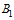 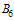 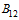 A11DA витамин тиамин раствор для внутримышечного введения A11G аскорбиновая кислота (витамин C), включая комбинации с другими средствами A11GA аскорбиновая кислота (витамин С) аскорбиновая кислота драже; капли для приема внутрь; капсулы пролонгированного действия; порошок для приготовления раствора для приема внутрь; порошок для приема внутрь; раствор для внутривенного и внутримышечного введения; таблетки А11Н другие витаминные препараты А11НА другие витаминные препараты пиридоксин раствор для инъекций A12 минеральные добавки A12A препараты кальция A12AA препараты кальция кальция глюконат раствор для внутривенного и внутримышечного введения; раствор для инъекций; таблетки A12C другие минеральные добавки A12CX другие минеральные вещества калия и магния аспарагинат концентрат для приготовления раствора для инфузий; раствор для внутривенного введения; раствор для инфузий; таблетки; таблетки, покрытые пленочной оболочкой A14 анаболические средства системного действия A14A анаболические стероиды A14AB производные эстрена нандролон раствор для внутримышечного введения (масляный) A16 другие препараты для лечения заболеваний желудочно-кишечного тракта и нарушений обмена веществ A16A другие препараты для лечения заболеваний желудочно-кишечного тракта и нарушений обмена веществ A16AA аминокислоты и их производные адеметионин лиофилизат для приготовления раствора для внутривенного и внутримышечного введения; таблетки кишечнорастворимые; таблетки кишечнорастворимые, покрытые пленочной оболочкой; таблетки, покрытые кишечнорастворимой оболочкой A16AB ферментные препараты агалсидаза альфа концентрат для приготовления раствора для инфузий A16AB ферментные препараты агалсидаза бета лиофилизат для приготовления концентрата для приготовления раствора для инфузий A16AB ферментные препараты велаглюцераза альфа лиофилизат для приготовления раствора для инфузий A16AB ферментные препараты галсульфаза концентрат для приготовления раствора для инфузий A16AB ферментные препараты идурсульфаза концентрат для приготовления раствора для инфузий A16AB ферментные препараты идурсульфаза бета концентрат для приготовления раствора для инфузий A16AB ферментные препараты имиглюцераза лиофилизат для приготовления раствора для инфузий A16AB ферментные препараты ларонидаза концентрат для приготовления раствора для инфузий себелипаза альфа концентрат для приготовления раствора для инфузий талиглюцераза альфа лиофилизат для приготовления концентрата для приготовления раствора для инфузий A16AX прочие препараты для лечения заболеваний желудочно-кишечного тракта и нарушений обмена веществ миглустат капсулы нитизинон капсулы сапроптерин таблетки диспергируемые тиоктовая кислота капсулы; концентрат для приготовления раствора для внутривенного введения; концентрат для приготовления раствора для инфузий; раствор для внутривенного введения; раствор для инфузий; таблетки, покрытые оболочкой; таблетки, покрытые пленочной оболочкой B кровь и система кроветворения B01 антитромботические средства B01A антитромботические средства B01AA антагонисты витамина К варфарин таблетки B01AB группа гепарина гепарин натрия раствор для внутривенного и подкожного введения; раствор для инъекций эноксапарин натрия раствор для инъекций парнапарин натрия раствор для подкожного введения B01AC антиагреганты, кроме гепарина клопидогрел таблетки, покрытые пленочной оболочкой B01AC антиагреганты, кроме гепарина тикагрелор таблетки, покрытые пленочной оболочкой B01AD ферментные препараты алтеплаза лиофилизат для приготовления раствора для инфузий ферментные препараты проурокиназа лиофилизат для приготовления раствора для внутривенного введения; лиофилизат для приготовления раствора для инъекций ферментные препараты рекомбинантный белок, содержащий аминокислотную последовательность стафилокиназы лиофилизат для приготовления раствора для внутривенного введения тенектеплаза лиофилизат для приготовления раствора для внутривенного введения В01АЕ прямые ингибиторы тромбина дабигатрана этексилат капсулы B01AF прямые ингибиторы фактора Xa апиксабан таблетки, покрытые пленочной оболочкой ривароксабан таблетки, покрытые пленочной оболочкой B02 гемостатические средства B02A антифибринолитические средства B02AA аминокислоты аминокапроновая кислота раствор для инфузий аминокислоты транексамовая кислота раствор для внутривенного введения; таблетки, покрытые пленочной оболочкой B02AB ингибиторы протеиназ плазмы апротинин лиофилизат для приготовления раствора для внутривенного введения; раствор для внутривенного введения; раствор для инфузий B02B витамин К и другие гемостатики B02BA витамин К менадиона натрия бисульфит раствор для внутримышечного введения B02BC местные гемостатики фибриноген + тромбин губка B02BD факторы свертывания крови антиингибиторный коагулянтный комплекс лиофилизат для приготовления раствора для инфузий факторы свертывания крови мороктоког альфа лиофилизат для приготовления раствора для внутривенного введения факторы свертывания крови нонаког альфа лиофилизат для приготовления раствора для внутривенного введения факторы свертывания крови октоког альфа лиофилизат для приготовления раствора для внутривенного введения факторы свертывания крови симоктоког альфа (фактор свертывания крови VIII человеческий рекомбинантный) лиофилизат для приготовления раствора для внутривенного введения факторы свертывания крови фактор свертывания крови VII лиофилизат для приготовления раствора для внутривенного введения факторы свертывания крови фактор свертывания крови VIII лиофилизат для приготовления раствора для внутривенного введения; лиофилизат для приготовления раствора для инфузий; раствор для инфузий (замороженный) факторы свертывания крови фактор свертывания крови IX лиофилизат для приготовления раствора для внутривенного введения; лиофилизат для приготовления раствора для инфузий факторы свертывания крови факторы свертывания крови II, VII, IX, X в комбинации (протромбиновый комплекс) лиофилизат для приготовления раствора для внутривенного введения факторы свертывания крови факторы свертывания крови II, IX и X в комбинации лиофилизат для приготовления раствора для инфузий факторы свертывания крови фактор свертывания крови VIII + фактор Виллебранда лиофилизат для приготовления раствора для внутривенного введения факторы свертывания крови эптаког альфа (активированный) лиофилизат для приготовления раствора для внутривенного введения B02BX другие системные гемостатики ромиплостим порошок для приготовления раствора для подкожного введения элтромбопаг таблетки, покрытые пленочной оболочкой этамзилат раствор для внутривенного и внутримышечного введения; раствор для инъекций; раствор для инъекций и наружного применения; таблетки B03 антианемические препараты B03A препараты железа B03AB пероральные препараты трехвалентного железа железа (III) гидроксид полимальтозат капли для приема внутрь; раствор для приема внутрь; сироп; таблетки жевательные B03AC парентеральные препараты трехвалентного железа железа (III) гидроксид олигоизомальтозат раствор для внутривенного введения B03AC парентеральные препараты трехвалентного железа железа (III) гидроксида сахарозный комплекс раствор для внутривенного введения B03AC парентеральные препараты трехвалентного железа железа карбоксимальтозат раствор для внутривенного введения B03B витамин и фолиевая кислота B03BA витамин (цианокобаламин и его аналоги) цианокобаламин раствор для инъекций B03BB фолиевая кислота и ее производные фолиевая кислота таблетки; таблетки, покрытые пленочной оболочкой B03X другие антианемические препараты B03XA другие антианемические препараты дарбэпоэтин альфа раствор для инъекций другие антианемические препараты метоксиполиэтиленгликоль- эпоэтин бета раствор для внутривенного и подкожного введения другие антианемические препараты эпоэтин альфа раствор для внутривенного и подкожного введения другие антианемические препараты эпоэтин бета лиофилизат для приготовления раствора для внутривенного и подкожного введения; лиофилизат для приготовления раствора для подкожного введения; раствор для внутривенного и подкожного введения B05 кровезаменители и перфузионные растворы B05A кровь и препараты крови B05AA кровезаменители и препараты плазмы крови альбумин человека раствор для инфузий кровезаменители и препараты плазмы крови гидроксиэтилкрахмал раствор для инфузий кровезаменители и препараты плазмы крови декстран раствор для инфузий кровезаменители и препараты плазмы крови желатин раствор для инфузий B05B растворы для внутривенного введения B05BA растворы для парентерального питания жировые эмульсии для парентерального питания эмульсия для инфузий B05BB растворы, влияющие на водно-электролитный баланс декстроза + калия хлорид + натрия хлорид + натрия цитрат порошок для приготовления раствора для приема внутрь калия хлорид + натрия ацетат + натрия хлорид раствор для инфузий меглюмина натрия сукцинат раствор для инфузий натрия лактата раствор сложный (калия хлорид + кальция хлорид + натрия хлорид + натрия лактат) раствор для инфузий натрия хлорида раствор сложный (калия хлорид + кальция хлорид + натрия хлорид) раствор для инфузий натрия хлорид + калия хлорид + кальция хлорида дигидрат + магния хлорида гексагидрат + натрия ацетата тригидрат + яблочная кислота раствор для инфузий B05BC растворы с осмодиуретическим действием маннитол порошок для ингаляций дозированный; раствор для инфузий B05C ирригационные растворы B05CX другие ирригационные растворы декстроза раствор для внутривенного введения; раствор для инфузий B05D растворы для перитонеального диализа растворы для перитонеального диализа B05X добавки к растворам для внутривенного введения B05XA растворы электролитов калия хлорид концентрат для приготовления раствора для инфузий; раствор для внутривенного введения магния сульфат раствор для внутривенного введения; раствор для внутривенного и внутримышечного введения натрия гидрокарбонат раствор для инфузий натрия хлорид раствор для инфузий; раствор для инъекций; растворитель для приготовления лекарственных форм для инъекций C сердечно-сосудистая система C01 препараты для лечения заболеваний сердца C01A сердечные гликозиды C01AA гликозиды наперстянки дигоксин раствор для внутривенного введения; таблетки; таблетки (для детей) C01B антиаритмические препараты, классы I и III C01BA антиаритмические препараты, класс IА прокаинамид раствор для внутривенного и внутримышечного введения; раствор для инъекций; таблетки C01BB антиаритмические препараты, класс IВ лидокаин гель для местного применения; капли глазные; раствор для инъекций; спрей для местного и наружного применения; спрей для местного и наружного применения дозированный; спрей для местного применения дозированный C01BC антиаритмические препараты, класс IС пропафенон раствор для внутривенного введения; таблетки, покрытые пленочной оболочкой C01BD антиаритмические препараты, класс III амиодарон концентрат для приготовления раствора для внутривенного введения; раствор для внутривенного введения; таблетки C01BG другие антиаритмические препараты, классы I и III лаппаконитина гидробромид таблетки C01C кардиотонические средства, кроме сердечных гликозидов C01CA адренергические и дофаминергические средства добутамин концентрат для приготовления раствора для инфузий; лиофилизат для приготовления раствора для инфузий; раствор для инфузий допамин концентрат для приготовления раствора для инфузий; раствор для инъекций норэпинефрин концентрат для приготовления раствора для внутривенного введения фенилэфрин раствор для инъекций эпинефрин раствор для инъекций C01CX другие кардиотонические средства левосимендан концентрат для приготовления раствора для инфузий C01D вазодилататоры для лечения заболеваний сердца C01DA органические нитраты изосорбида динитрат концентрат для приготовления раствора для инфузий; спрей дозированный; спрей подъязычный дозированный; таблетки; таблетки пролонгированного действия изосорбида мононитрат капсулы; капсулы пролонгированного действия; капсулы ретард; капсулы с пролонгированным высвобождением; таблетки; таблетки пролонгированного действия; таблетки пролонгированного действия, покрытые пленочной оболочкой; таблетки с пролонгированным высвобождением, покрытые пленочной оболочкой нитроглицерин капсулы подъязычные; концентрат для приготовления раствора для инфузий; пленки для наклеивания на десну; раствор для внутривенного введения; спрей подъязычный дозированный; таблетки подъязычные; таблетки сублингвальные C01E другие препараты для лечения заболеваний сердца C01EA простагландины алпростадил концентрат для приготовления раствора для инфузий; лиофилизат для приготовления раствора для инфузий C01EB другие препараты для лечения заболеваний сердца ивабрадин таблетки, покрытые пленочной оболочкой мельдоний капсулы; раствор для внутривенного, внутримышечного и парабульбарного введения; раствор для инъекций C02 антигипертензивные средства C02A антиадренергические средства центрального действия C02AB метилдопа метилдопа таблетки C02AC агонисты имидазолиновых рецепторов клонидин раствор для внутривенного введения; таблетки моксонидин таблетки, покрытые пленочной оболочкой C02C антиадренергические средства периферического действия C02CA альфа-адреноблокаторы доксазозин таблетки; таблетки с пролонгированным высвобождением, покрытые пленочной оболочкой урапидил капсулы пролонгированного действия; раствор для внутривенного введения C02K другие антигипертензивные средства C02KX антигипертензивные средства для лечения легочной артериальной гипертензии амбризентан таблетки, покрытые пленочной оболочкой бозентан таблетки диспергируемые; таблетки, покрытые пленочной оболочкой мацитентан таблетки, покрытые пленочной оболочкой риоцигуат таблетки, покрытые пленочной оболочкой C03 диуретики C03A тиазидные диуретики C03AA тиазиды гидрохлоротиазид таблетки C03B тиазидоподобные диуретики C03BA сульфонамиды индапамид капсулы; таблетки, покрытые оболочкой; таблетки, покрытые пленочной оболочкой; таблетки пролонгированного действия, покрытые оболочкой; таблетки пролонгированного действия, покрытые пленочной оболочкой; таблетки с контролируемым высвобождением, покрытые пленочной оболочкой; таблетки с модифицированным высвобождением, покрытые оболочкой; таблетки с пролонгированным высвобождением, покрытые пленочной оболочкой C03C "петлевые" диуретики C03CA сульфонамиды фуросемид раствор для внутривенного и внутримышечного введения; раствор для инъекций; таблетки C03D калийсберегающие диуретики C03DA антагонисты альдостерона спиронолактон капсулы; таблетки C04 периферические вазодилататоры C04A периферические вазодилататоры C04AD производные пурина пентоксифиллин концентрат для приготовления раствора для внутривенного и внутриартериального введения; концентрат для приготовления раствора для инфузий; концентрат для приготовления раствора для инъекций; раствор для внутривенного введения; раствор для внутривенного и внутриартериального введения; раствор для инфузий; раствор для инъекций C07 бета-адреноблокаторы C07A бета-адреноблокаторы C07AA неселективные бета-адреноблокаторы пропранолол таблетки неселективные бета-адреноблокаторы соталол таблетки C07AB селективные бета-адреноблокаторы атенолол таблетки; таблетки, покрытые оболочкой; таблетки, покрытые пленочной оболочкой бисопролол таблетки; таблетки, покрытые пленочной оболочкой метопролол раствор для внутривенного введения; таблетки; таблетки, покрытые пленочной оболочкой; таблетки пролонгированного действия, покрытые пленочной оболочкой; таблетки с пролонгированным высвобождением, покрытые оболочкой; таблетки с пролонгированным высвобождением, покрытые пленочной оболочкой C07AG альфа- и бета-адреноблокаторы карведилол таблетки C08 блокаторы кальциевых каналов C08C селективные блокаторы кальциевых каналов с преимущественным действием на сосуды C08CA производные дигидропиридина амлодипин таблетки; таблетки, покрытые пленочной оболочкой C08CA производные дигидропиридина нимодипин раствор для инфузий; таблетки, покрытые пленочной оболочкой C08CA производные дигидропиридина нифедипин раствор для инфузий; таблетки; таблетки, покрытые оболочкой; таблетки, покрытые пленочной оболочкой; таблетки пролонгированного действия, покрытые пленочной оболочкой; таблетки с контролируемым высвобождением, покрытые пленочной оболочкой; таблетки с модифицированным высвобождением, покрытые оболочкой; таблетки с модифицированным высвобождением, покрытые пленочной оболочкой; таблетки с пролонгированным высвобождением, покрытые пленочной оболочкой C08D селективные блокаторы кальциевых каналов с прямым действием на сердце C08DA производные фенилалкиламина верапамил раствор для внутривенного введения; таблетки, покрытые оболочкой; таблетки, покрытые пленочной оболочкой; таблетки пролонгированного действия, покрытые оболочкой; таблетки с пролонгированным высвобождением, покрытые пленочной оболочкой C09 средства, действующие на ренин-ангиотензиновую систему C09A ингибиторы АПФ C09AA ингибиторы АПФ каптоприл таблетки; таблетки, покрытые оболочкой ингибиторы АПФ лизиноприл таблетки ингибиторы АПФ периндоприл таблетки; таблетки, диспергируемые в полости рта; таблетки, покрытые пленочной оболочкой эналаприл таблетки C09C антагонисты рецепторов ангиотензина II C09CA антагонисты рецепторов ангиотензина II лозартан таблетки, покрытые оболочкой; таблетки, покрытые пленочной оболочкой C09DX антагонисты рецепторов ангиотензина II в комбинации с другими средствами валсартан + сакубитрил таблетки, покрытые пленочной оболочкой C10 гиполипидемические средства C10A гиполипидемические средства C10AA ингибиторы ГМГ-КоА-редуктазы аторвастатин капсулы; таблетки, покрытые оболочкой; таблетки, покрытые пленочной оболочкой симвастатин таблетки, покрытые оболочкой; таблетки, покрытые пленочной оболочкой C10AB фибраты фенофибрат капсулы; капсулы пролонгированного действия; таблетки, покрытые пленочной оболочкой C10AX другие гиполипидемические средства алирокумаб раствор для подкожного введения эволокумаб раствор для подкожного введения D дерматологические препараты D01 противогрибковые препараты, применяемые в дерматологии D01A противогрибковые препараты для местного применения D01AE прочие противогрибковые препараты для местного применения салициловая кислота мазь для наружного применения; раствор для наружного применения (спиртовой) D03 препараты для лечения ран и язв D03A препараты, способствующие нормальному рубцеванию D03AX другие препараты, способствующие нормальному рубцеванию фактор роста эпидермальный лиофилизат для приготовления раствора для инъекций D06 антибиотики и противомикробные средства, применяемые в дерматологии D06C антибиотики в комбинации с противомикробными средствами диоксометилтетрагидро-пиримидин + сульфадиметоксин + тримекаин + хлорамфеникол мазь для наружного применения D07 глюкокортикоиды, применяемые в дерматологии D07A глюкокортикоиды D07AC глюкокортикоиды с высокой активностью (группа III) бетаметазон крем для наружного применения; мазь для наружного применения мометазон крем для наружного применения; мазь для наружного применения; порошок для ингаляций дозированный; раствор для наружного применения D08 антисептики и дезинфицирующие средства D08A антисептики и дезинфицирующие средства D08AC бигуаниды и амидины хлоргексидин раствор для местного применения; раствор для местного и наружного применения; раствор для наружного применения; раствор для наружного применения (спиртовой); спрей для наружного применения (спиртовой); суппозитории вагинальные; таблетки вагинальные D08AG препараты йода повидон-йод раствор для местного и наружного применения; раствор для наружного применения D08AX другие антисептики и дезинфицирующие средства водорода пероксид раствор для местного и наружного применения калия перманганат порошок для приготовления раствора для местного и наружного применения этанол концентрат для приготовления раствора для наружного применения; концентрат для приготовления раствора для наружного применения и приготовления лекарственных форм; раствор для наружного применения; раствор для наружного применения и приготовления лекарственных форм D11 другие дерматологические препараты D11A другие дерматологические препараты D11AН препараты для лечения дерматита, кроме глюкокортикоидов дупилумаб раствор для подкожного введения пимекролимус крем для наружного применения G мочеполовая система и половые гормоны G01 противомикробные препараты и антисептики, применяемые в гинекологии G01A противомикробные препараты и антисептики, кроме комбинированных препаратов с глюкокортикоидами G01AА антибактериальные препараты натамицин суппозитории вагинальные G01AF производные имидазола клотримазол гель вагинальный; суппозитории вагинальные; таблетки вагинальные G02 другие препараты, применяемые в гинекологии G02A утеротонизирующие препараты G02AB алкалоиды спорыньи метилэргометрин раствор для внутривенного и внутримышечного введения G02AD простагландины динопростон гель интрацервикальный мизопростол таблетки G02C другие препараты, применяемые в гинекологии G02CA адреномиметики, токолитические средства гексопреналин раствор для внутривенного введения; таблетки G02CB ингибиторы пролактина бромокриптин таблетки G02CX прочие препараты, применяемые в гинекологии атозибан концентрат для приготовления раствора для инфузий; раствор для внутривенного введения G03 половые гормоны и модуляторы функции половых органов G03B андрогены G03BA производные 3-оксоандрост-4-ена тестостерон гель для наружного применения; раствор для внутримышечного введения тестостерон (смесь эфиров) раствор для внутримышечного введения (масляный) G03D гестагены G03DA производные прегн-4-ена прогестерон капсулы G03DB производные прегнадиена дидрогестерон таблетки, покрытые пленочной оболочкой G03DC производные эстрена норэтистерон таблетки G03G гонадотропины и другие стимуляторы овуляции G03GA гонадотропины гонадотропин хорионический лиофилизат для приготовления раствора для внутримышечного введения; лиофилизат для приготовления раствора для внутримышечного и подкожного введения корифоллитропин альфа раствор для подкожного введения фоллитропин альфа лиофилизат для приготовления раствора для внутримышечного и подкожного введения; лиофилизат для приготовления раствора для подкожного введения; раствор для подкожного введения фоллитропин альфа + лутропин альфа лиофилизат для приготовления раствора для подкожного введения G03GB синтетические стимуляторы овуляции кломифен таблетки G03H антиандрогены G03HA антиандрогены ципротерон раствор для внутримышечного введения масляный; таблетки G04 препараты, применяемые в урологии G04B препараты, применяемые в урологии G04BD средства для лечения учащенного мочеиспускания и недержания мочи солифенацин таблетки, покрытые пленочной оболочкой G04C препараты для лечения доброкачественной гиперплазии предстательной железы G04CA альфа-адреноблокаторы алфузозин таблетки пролонгированного действия; таблетки пролонгированного действия, покрытые оболочкой; таблетки с контролируемым высвобождением, покрытые оболочкой тамсулозин капсулы кишечнорастворимые пролонгированного действия; капсулы кишечнорастворимые с пролонгированным высвобождением; капсулы пролонгированного действия; капсулы с модифицированным высвобождением; капсулы с пролонгированным высвобождением; таблетки пролонгированного действия, покрытые пленочной оболочкой; таблетки с контролируемым высвобождением, покрытые оболочкой; таблетки с пролонгированным высвобождением, покрытые пленочной оболочкой G04CB ингибиторы тестостерон-5-альфа-редуктазы финастерид таблетки, покрытые пленочной оболочкой H гормональные препараты системного действия, кроме половых гормонов и инсулинов H01 гормоны гипофиза и гипоталамуса и их аналоги H01A гормоны передней доли гипофиза и их аналоги H01AC соматропин и его агонисты соматропин лиофилизат для приготовления раствора для подкожного введения; раствор для подкожного введения H01AX другие гормоны передней доли гипофиза и их аналоги пэгвисомант лиофилизат для приготовления раствора для подкожного введения H01B гормоны задней доли гипофиза H01BA вазопрессин и его аналоги десмопрессин капли назальные; спрей назальный дозированный; таблетки; таблетки, диспергируемые в полости рта; таблетки-лиофилизат; таблетки подъязычные H01BA вазопрессин и его аналоги терлипрессин раствор для внутривенного введения H01BB окситоцин и его аналоги карбетоцин раствор для внутривенного введения окситоцин раствор для внутривенного и внутримышечного введения; раствор для инфузий и внутримышечного введения; раствор для инъекций; раствор для инъекций и местного применения H01C гормоны гипоталамуса H01CB соматостатин и аналоги ланреотид гель для подкожного введения пролонгированного действия H01CB соматостатин и аналоги октреотид лиофилизат для приготовления суспензии для внутримышечного введения пролонгированного действия; микросферы для приготовления суспензии для внутримышечного введения; микросферы для приготовления суспензии для внутримышечного введения пролонгированного действия; раствор для внутривенного и подкожного введения; раствор для инфузий и подкожного введения H01CB соматостатин и аналоги пасиреотид раствор для подкожного введения H01CC антигонадотропин-рилизинг гормоны ганиреликс раствор для подкожного введения цетрореликс лиофилизат для приготовления раствора для подкожного введения H02 кортикостероиды системного действия H02A кортикостероиды системного действия H02AA минералокортикоиды флудрокортизон таблетки H02AB глюкокортикоиды гидрокортизон крем для наружного применения; лиофилизат для приготовления раствора для внутривенного и внутримышечного введения; мазь глазная; мазь для наружного применения; суспензия для внутримышечного и внутрисуставного введения; таблетки; эмульсия для наружного применения дексаметазон имплантат для интравитреального введения; раствор для внутривенного и внутримышечного введения; раствор для инъекций; таблетки метилпреднизолон лиофилизат для приготовления раствора для внутривенного и внутримышечного введения; таблетки преднизолон мазь для наружного применения; раствор для внутривенного и внутримышечного введения; раствор для инъекций; таблетки H03 препараты для лечения заболеваний щитовидной железы H03A препараты щитовидной железы H03AA гормоны щитовидной железы левотироксин натрия таблетки H03B антитиреоидные препараты H03BB серосодержащие производные имидазола тиамазол таблетки; таблетки, покрытые пленочной оболочкой H03C препараты йода H03CA препараты йода калия йодид таблетки; таблетки жевательные; таблетки, покрытые пленочной оболочкой H04 гормоны поджелудочной железы H04A гормоны, расщепляющие гликоген H04AA гормоны, расщепляющие гликоген глюкагон лиофилизат для приготовления раствора для инъекций H05 препараты, регулирующие обмен кальция H05A паратиреоидные гормоны и их аналоги H05AA паратиреоидные гормоны и их аналоги терипаратид раствор для подкожного введения H05B антипаратиреоидные средства H05BA препараты кальцитонина кальцитонин раствор для инъекций; спрей назальный; спрей назальный дозированный H05BX прочие антипаратиреоидные препараты парикальцитол капсулы; раствор для внутривенного введения цинакальцет таблетки, покрытые пленочной оболочкой этелкальцетид раствор для внутривенного введения J противомикробные препараты системного действия J01 антибактериальные препараты системного действия J01A тетрациклины J01AA тетрациклины доксициклин капсулы; лиофилизат для приготовления раствора для внутривенного введения; лиофилизат для приготовления раствора для инфузий; таблетки; таблетки диспергируемые J01AA тетрациклины тигециклин лиофилизат для приготовления раствора для инфузий J01B амфениколы J01BA амфениколы хлорамфеникол таблетки; таблетки, покрытые оболочкой; таблетки, покрытые пленочной оболочкой J01C бета-лактамные антибактериальные препараты: пенициллины J01CA пенициллины широкого спектра действия амоксициллин гранулы для приготовления суспензии для приема внутрь; капсулы; порошок для приготовления суспензии для приема внутрь; таблетки; таблетки диспергируемые; таблетки, покрытые пленочной оболочкой ампициллин порошок для приготовления раствора для внутривенного и внутримышечного введения; порошок для приготовления раствора для внутримышечного введения; порошок для приготовления суспензии для приема внутрь; таблетки J01CE пенициллины, чувствительные к бета-лактамазам бензатина бензилпенициллин порошок для приготовления суспензии для внутримышечного введения; порошок для приготовления суспензии для внутримышечного введения пролонгированного действия бензилпенициллин порошок для приготовления раствора для внутривенного и внутримышечного введения; порошок для приготовления раствора для внутримышечного и подкожного введения; порошок для приготовления раствора для инъекций; порошок для приготовления раствора для инъекций и местного применения; порошок для приготовления суспензии для внутримышечного введения феноксиметилпенициллин порошок для приготовления суспензии для приема внутрь; таблетки J01CF пенициллины, устойчивые к бета-лактамазам оксациллин порошок для приготовления раствора для внутривенного и внутримышечного введения; порошок для приготовления раствора для внутримышечного введения; таблетки J01CR комбинации пенициллинов, включая комбинации с ингибиторами бета-лактамаз амоксициллин + клавулановая кислота порошок для приготовления раствора для внутривенного введения; порошок для приготовления суспензии для приема внутрь; таблетки диспергируемые; таблетки, покрытые оболочкой; таблетки, покрытые пленочной оболочкой; таблетки с модифицированным высвобождением, покрытые пленочной оболочкой ампициллин + сульбактам порошок для приготовления раствора для внутривенного и внутримышечного введения J01D другие бета-лактамные антибактериальные препараты J01DB цефалоспорины 1-го поколения цефазолин порошок для приготовления раствора для внутривенного и внутримышечного введения; порошок для приготовления раствора для внутримышечного введения; порошок для приготовления раствора для инъекций цефалексин гранулы для приготовления суспензии для приема внутрь; капсулы; таблетки, покрытые пленочной оболочкой J01DC цефалоспорины 2-го поколения цефуроксим гранулы для приготовления суспензии для приема внутрь; порошок для приготовления раствора для внутривенного введения; порошок для приготовления раствора для внутривенного и внутримышечного введения; порошок для приготовления раствора для внутримышечного введения; порошок для приготовления раствора для инфузий; порошок для приготовления раствора для инъекций; таблетки, покрытые пленочной оболочкой J01DD цефалоспорины 3-го поколения цефотаксим порошок для приготовления раствора для внутривенного и внутримышечного введения; порошок для приготовления раствора для внутримышечного введения; порошок для приготовления раствора для инъекций цефтазидим порошок для приготовления раствора для внутривенного введения; порошок для приготовления раствора для внутривенного и внутримышечного введения; порошок для приготовления раствора для инфузий; порошок для приготовления раствора для инъекций цефтриаксон порошок для приготовления раствора для внутривенного введения; порошок для приготовления раствора для внутривенного и внутримышечного введения; порошок для приготовления раствора для внутримышечного введения; порошок для приготовления раствора для инфузий; порошок для приготовления раствора для инъекций цефоперазон + сульбактам порошок для приготовления раствора для внутривенного и внутримышечного введения J01DE цефалоспорины 4-го поколения цефепим порошок для приготовления раствора для внутривенного и внутримышечного введения; порошок для приготовления раствора для внутримышечного введения J01DH карбапенемы имипенем + циластатин порошок для приготовления раствора для инфузий меропенем порошок для приготовления раствора для внутривенного введения эртапенем лиофилизат для приготовления раствора для инъекций; лиофилизат для приготовления раствора для внутривенного и внутримышечного введения J01DI другие цефалоспорины и пенемы цефтазидим + [авибактам] порошок для приготовления концентрата для приготовления раствора для инфузий цефтаролина фосамил порошок для приготовления концентрата для приготовления раствора для инфузий цефтолозан + [тазобактам] порошок для приготовления концентрата для приготовления раствора для инфузий J01E сульфаниламиды и триметоприм J01EE комбинированные препараты сульфаниламидов и триметоприма, включая производные ко-тримоксазол концентрат для приготовления раствора для инфузий; суспензия для приема внутрь; таблетки J01F макролиды, линкозамиды и стрептограмины J01FA макролиды азитромицин капсулы; лиофилизат для приготовления раствора для инфузий; порошок для приготовления суспензии для приема внутрь; порошок для приготовления суспензии для приема внутрь (для детей); таблетки диспергируемые; таблетки, покрытые оболочкой; таблетки, покрытые пленочной оболочкой джозамицин таблетки диспергируемые; таблетки, покрытые пленочной оболочкой кларитромицин гранулы для приготовления суспензии для приема внутрь; капсулы; лиофилизат для приготовления концентрата для приготовления раствора для инфузий; лиофилизат для приготовления раствора для инфузий; таблетки, покрытые оболочкой; таблетки, покрытые пленочной оболочкой; таблетки пролонгированного действия, покрытые пленочной оболочкой; таблетки с пролонгированным высвобождением, покрытые пленочной оболочкой J01FF линкозамиды клиндамицин капсулы; раствор для внутривенного и внутримышечного введения J01G аминогликозиды J01GA стрептомицины стрептомицин порошок для приготовления раствора для внутримышечного введения J01GB другие аминогликозиды амикацин лиофилизат для приготовления раствора для внутривенного и внутримышечного введения; порошок для приготовления раствора для внутривенного и внутримышечного введения; порошок для приготовления раствора для внутримышечного введения; раствор для внутривенного и внутримышечного введения; раствор для инфузий и внутримышечного введения гентамицин капли глазные; порошок для приготовления раствора для внутримышечного введения; раствор для внутривенного и внутримышечного введения канамицин порошок для приготовления раствора для внутривенного и внутримышечного введения; порошок для приготовления раствора для внутримышечного введения тобрамицин капли глазные; капсулы с порошком для ингаляций; раствор для внутривенного и внутримышечного введения; раствор для ингаляций J01M антибактериальные препараты, производные хинолона J01MA фторхинолоны гатифлоксацин таблетки, покрытые пленочной оболочкой левофлоксацин капли глазные; раствор для инфузий; таблетки, покрытые пленочной оболочкой ломефлоксацин капли глазные; таблетки, покрытые пленочной оболочкой моксифлоксацин капли глазные; раствор для инфузий; таблетки, покрытые пленочной оболочкой офлоксацин капли глазные; капли глазные и ушные; мазь глазная; раствор для инфузий; таблетки, покрытые оболочкой; таблетки, покрытые пленочной оболочкой; таблетки пролонгированного действия, покрытые пленочной оболочкой спарфлоксацин таблетки, покрытые оболочкой; таблетки, покрытые пленочной оболочкой ципрофлоксацин капли глазные; капли глазные и ушные; капли ушные; концентрат для приготовления раствора для инфузий; мазь глазная; раствор для внутривенного введения; раствор для инфузий; таблетки, покрытые оболочкой; таблетки, покрытые пленочной оболочкой; таблетки пролонгированного действия, покрытые пленочной оболочкой J01X другие антибактериальные препараты J01XA антибиотики гликопептидной структуры ванкомицин лиофилизат для приготовления раствора для инфузий; лиофилизат для приготовления раствора для инфузий и приема внутрь; порошок для приготовления раствора для инфузий; порошок для приготовления раствора для инфузий и приема внутрь телаванцин лиофилизат для приготовления раствора для инфузий J01XD производные имидазола метронидазол раствор для внутривенного введения; раствор для инфузий; таблетки; таблетки, покрытые пленочной оболочкой J01XX прочие антибактериальные препараты даптомицин лиофилизат для приготовления раствора для внутривенного введения линезолид гранулы для приготовления суспензии для приема внутрь; раствор для инфузий; таблетки, покрытые пленочной оболочкой тедизолид лиофилизат для приготовления концентрата для приготовления раствора для инфузий; таблетки, покрытые пленочной оболочкой фосфомицин порошок для приготовления раствора для внутривенного введения J02 противогрибковые препараты системного действия J02A противогрибковые препараты системного действия J02AA антибиотики амфотерицин В лиофилизат для приготовления раствора для инфузий нистатин таблетки, покрытые оболочкой; таблетки, покрытые пленочной оболочкой J02AC производные триазола вориконазол лиофилизат для приготовления концентрата для приготовления раствора для инфузий; лиофилизат для приготовления раствора для инфузий; порошок для приготовления суспензии для приема внутрь; таблетки, покрытые пленочной оболочкой позаконазол суспензия для приема внутрь флуконазол капсулы; порошок для приготовления суспензии для приема внутрь; раствор для внутривенного введения; раствор для инфузий; таблетки; таблетки, покрытые пленочной оболочкой J02AX другие противогрибковые препараты системного действия каспофунгин лиофилизат для приготовления раствора для инфузий микафунгин лиофилизат для приготовления раствора для инфузий J04 препараты, активные в отношении микобактерий J04A противотуберкулезные препараты J04AA аминосалициловая кислота и ее производные аминосалициловая кислота гранулы замедленного высвобождения для приема внутрь; гранулы кишечнорастворимые; гранулы, покрытые кишечнорастворимой оболочкой; лиофилизат для приготовления раствора для инфузий; раствор для инфузий; таблетки кишечнорастворимые, покрытые пленочной оболочкой; таблетки, покрытые кишечнорастворимой оболочкой J04AB антибиотики капреомицин порошок для приготовления раствора для внутривенного и внутримышечного введения; лиофилизат для приготовления раствора для внутривенного и внутримышечного введения; порошок для приготовления раствора для инфузий и внутримышечного введения рифабутин капсулы рифампицин капсулы; лиофилизат для приготовления раствора для инфузий; лиофилизат для приготовления раствора для инъекций; таблетки, покрытые пленочной оболочкой циклосерин капсулы J04AC гидразиды изониазид раствор для внутривенного, внутримышечного, ингаляционного и эндотрахеального введения; раствор для инъекций; раствор для инъекций и ингаляций; таблетки J04AD производные тиокарбамида протионамид таблетки, покрытые оболочкой; таблетки, покрытые пленочной оболочкой этионамид таблетки, покрытые оболочкой; таблетки, покрытые пленочной оболочкой J04AK другие противотуберкулезные препараты бедаквилин таблетки пиразинамид таблетки; таблетки, покрытые оболочкой теризидон капсулы тиоуреидоиминометил-пиридиния перхлорат таблетки, покрытые пленочной оболочкой этамбутол таблетки; таблетки, покрытые оболочкой; таблетки, покрытые пленочной оболочкой J04AM комбинированные противотуберкулезные препараты изониазид + ломефлоксацин + пиразинамид + этамбутол + пиридоксин таблетки, покрытые пленочной оболочкой изониазид + пиразинамид таблетки изониазид + пиразинамид + рифампицин таблетки диспергируемые; таблетки, покрытые пленочной оболочкой изониазид + пиразинамид + рифампицин + этамбутол таблетки, покрытые пленочной оболочкой изониазид + пиразинамид + рифампицин + этамбутол + пиридоксин таблетки, покрытые оболочкой; таблетки, покрытые пленочной оболочкой изониазид + рифампицин таблетки, покрытые оболочкой; таблетки, покрытые пленочной оболочкой изониазид + этамбутол таблетки ломефлоксацин + пиразинамид + протионамид + этамбутол + пиридоксин таблетки, покрытые пленочной оболочкой J04В противолепрозные препараты J04BA противолепрозные препараты дапсон таблетки J05 противовирусные препараты системного действия J05A противовирусные препараты прямого действия J05AB нуклеозиды и нуклеотиды, кроме ингибиторов обратной транскриптазы ацикловир крем для местного и наружного применения; крем для наружного применения; лиофилизат для приготовления раствора для инфузий; мазь глазная; мазь для местного и наружного применения; мазь для наружного применения; порошок для приготовления раствора для инфузий; таблетки; таблетки, покрытые пленочной оболочкой валганцикловир таблетки, покрытые пленочной оболочкой ганцикловир лиофилизат для приготовления раствора для инфузий J05AE ингибиторы протеаз атазанавир капсулы дарунавир таблетки, покрытые пленочной оболочкой нарлапревир таблетки, покрытые пленочной оболочкой ритонавир капсулы; таблетки, покрытые пленочной оболочкой саквинавир таблетки, покрытые пленочной оболочкой фосампренавир суспензия для приема внутрь; таблетки, покрытые пленочной оболочкой J05AF нуклеозиды и нуклеотиды - ингибиторы обратной транскриптазы абакавир раствор для приема внутрь; таблетки, покрытые пленочной оболочкой диданозин капсулы кишечнорастворимые; порошок для приготовления раствора для приема внутрь зидовудин капсулы; раствор для инфузий; раствор для приема внутрь; таблетки, покрытые пленочной оболочкой ламивудин раствор для приема внутрь; таблетки, покрытые пленочной оболочкой ставудин капсулы; порошок для приготовления раствора для приема внутрь телбивудин таблетки, покрытые пленочной оболочкой тенофовир таблетки, покрытые пленочной оболочкой фосфазид таблетки энтекавир таблетки, покрытые пленочной оболочкой J05AG ненуклеозидные ингибиторы обратной транскриптазы невирапин суспензия для приема внутрь; таблетки; таблетки, покрытые пленочной оболочкой элсульфавирин капсулы этравирин таблетки эфавиренз таблетки, покрытые пленочной оболочкой J05AH ингибиторы нейраминидазы осельтамивир капсулы J05AP противовирусные препараты для лечения гепатита C глекапревир + пибрентасвир таблетки, покрытые пленочной оболочкой даклатасвир таблетки, покрытые пленочной оболочкой дасабувир; омбитасвир + паритапревир + ритонавир таблеток набор рибавирин капсулы; концентрат для приготовления раствора для инфузий; лиофилизат для приготовления суспензии для приема внутрь; таблетки симепревир капсулы софосбувир таблетки, покрытые пленочной оболочкой J05AR комбинированные противовирусные препараты для лечения ВИЧ-инфекции абакавир + ламивудин таблетки, покрытые пленочной оболочкой абакавир + зидовудин + ламивудин таблетки, покрытые пленочной оболочкой зидовудин + ламивудин таблетки, покрытые пленочной оболочкой лопинавир + ритонавир раствор для приема внутрь; таблетки, покрытые пленочной оболочкой рилпивирин + тенофовир + эмтрицитабин таблетки, покрытые пленочной оболочкой J05AX прочие противовирусные препараты гразопревир + элбасвир таблетки, покрытые пленочной оболочкой долутегравир таблетки, покрытые пленочной оболочкой имидазолилэтанамид пентандиовой кислоты капсулы кагоцел таблетки маравирок таблетки, покрытые пленочной оболочкой ралтегравир таблетки жевательные; таблетки, покрытые пленочной оболочкой умифеновир капсулы; таблетки, покрытые пленочной оболочкой J06 иммунные сыворотки и иммуноглобулины J06A иммунные сыворотки J06AA иммунные сыворотки анатоксин дифтерийный анатоксин дифтерийно-столбнячный анатоксин столбнячный антитоксин яда гадюки обыкновенной сыворотка противоботулиническая сыворотка противогангренозная поливалентная очищенная концентрированная лошадиная жидкая сыворотка противодифтерийная сыворотка противостолбнячная J06B иммуноглобулины J06BA иммуноглобулины, нормальные человеческие иммуноглобулин человека нормальный J06BB специфические иммуноглобулины иммуноглобулин антирабический иммуноглобулин против клещевого энцефалита иммуноглобулин противостолбнячный человека иммуноглобулин человека антирезус RHO(D) лиофилизат для приготовления раствора для внутримышечного введения; раствор для внутримышечного введения иммуноглобулин человека противостафилококковый паливизумаб лиофилизат для приготовления раствора для внутримышечного введения; раствор для внутримышечного введения J07 вакцины вакцины в соответствии с национальным календарем профилактических прививок и календарем профилактических прививок по эпидемическим показаниям L противоопухолевые препараты и иммуномодуляторы L01 противоопухолевые препараты L01A алкилирующие средства L01AA аналоги азотистого иприта бендамустин лиофилизат для приготовления концентрата для приготовления раствора для инфузий; порошок для приготовления концентрата для приготовления раствора для инфузий ифосфамид порошок для приготовления раствора для инфузий; порошок для приготовления раствора для инъекций мелфалан лиофилизат для приготовления раствора для внутрисосудистого введения; таблетки, покрытые пленочной оболочкой хлорамбуцил таблетки, покрытые пленочной оболочкой циклофосфамид лиофилизат для приготовления раствора для внутривенного и внутримышечного введения; порошок для приготовления раствора для внутривенного введения; порошок для приготовления раствора для внутривенного и внутримышечного введения; таблетки, покрытые оболочкой; таблетки, покрытые сахарной оболочкой L01AB алкилсульфонаты бусульфан таблетки, покрытые оболочкой L01AD производные нитрозомочевины кармустин лиофилизат для приготовления раствора для инфузий ломустин капсулы L01AX другие алкилирующие средства дакарбазин лиофилизат для приготовления раствора для внутривенного введения темозоломид капсулы; лиофилизат для приготовления раствора для инфузий L01B антиметаболиты L01BA аналоги фолиевой кислоты метотрексат концентрат для приготовления раствора для инфузий; лиофилизат для приготовления раствора для инфузий; лиофилизат для приготовления раствора для инъекций; раствор для инъекций; раствор для подкожного введения; таблетки; таблетки, покрытые оболочкой; таблетки, покрытые пленочной оболочкой пеметрексед лиофилизат для приготовления раствора для инфузий ралтитрексид лиофилизат для приготовления раствора для инфузий L01BB аналоги пурина меркаптопурин таблетки неларабин раствор для инфузий флударабин концентрат для приготовления раствора для внутривенного введения; лиофилизат для приготовления раствора для внутривенного введения; таблетки, покрытые пленочной оболочкой L01BC аналоги пиримидина азацитидин лиофилизат для приготовления суспензии для подкожного введения гемцитабин лиофилизат для приготовления концентрата для приготовления раствора для инфузий; лиофилизат для приготовления раствора для инфузий капецитабин таблетки, покрытые пленочной оболочкой фторурацил концентрат для приготовления раствора для инфузий; раствор для внутрисосудистого введения; раствор для внутрисосудистого и внутриполостного введения цитарабин лиофилизат для приготовления раствора для инъекций; раствор для инъекций L01C алкалоиды растительного происхождения и другие природные вещества L01CA алкалоиды барвинка и их аналоги винбластин лиофилизат для приготовления раствора для внутривенного введения винкристин раствор для внутривенного введения винорелбин капсулы; концентрат для приготовления раствора для инфузий L01CB производные подофиллотоксина этопозид капсулы; концентрат для приготовления раствора для инфузий L01CD таксаны доцетаксел концентрат для приготовления раствора для инфузий кабазитаксел концентрат для приготовления раствора для инфузий паклитаксел концентрат для приготовления раствора для инфузий; лиофилизат для приготовления раствора для инфузий L01D противоопухолевые антибиотики и родственные соединения L01DB антрациклины и родственные соединения даунорубицин лиофилизат для приготовления раствора для внутривенного введения; раствор для внутривенного введения доксорубицин концентрат для приготовления раствора для внутрисосудистого и внутрипузырного введения; концентрат для приготовления раствора для инфузий; лиофилизат для приготовления раствора для внутрисосудистого и внутрипузырного введения; раствор для внутрисосудистого и внутрипузырного введения идарубицин капсулы; лиофилизат для приготовления раствора для внутривенного введения; раствор для внутривенного введения митоксантрон концентрат для приготовления раствора для внутривенного и внутриплеврального введения; концентрат для приготовления раствора для инфузий эпирубицин концентрат для приготовления раствора для внутрисосудистого и внутрипузырного введения; лиофилизат для приготовления раствора для внутрисосудистого и внутрипузырного введения L01DC другие противоопухолевые антибиотики блеомицин лиофилизат для приготовления раствора для инъекций иксабепилон лиофилизат для приготовления раствора для инфузий митомицин лиофилизат для приготовления раствора для инъекций; порошок для приготовления раствора для инъекций L01X другие противоопухолевые препараты L01XA препараты платины карбоплатин концентрат для приготовления раствора для инфузий; лиофилизат для приготовления раствора для инфузий оксалиплатин концентрат для приготовления раствора для инфузий; лиофилизат для приготовления концентрата для приготовления раствора для инфузий; лиофилизат для приготовления раствора для инфузий цисплатин концентрат для приготовления раствора для инфузий; концентрат для приготовления раствора для инфузий и внутрибрюшинного введения; раствор для инъекций L01XB метилгидразины прокарбазин капсулы L01XC моноклональные антитела атезолизумаб концентрат для приготовления раствора для инфузий бевацизумаб концентрат для приготовления раствора для инфузий блинатумомаб порошок для приготовления концентрата для приготовления раствора для инфузий брентуксимаб ведотин лиофилизат для приготовления концентрата для приготовления раствора для инфузий даратумумаб концентрат для приготовления раствора для инфузий ипилимумаб концентрат для приготовления раствора для инфузий ниволумаб концентрат для приготовления раствора для инфузий обинутузумаб концентрат для приготовления раствора для инфузий панитумумаб концентрат для приготовления раствора для инфузий пембролизумаб концентрат для приготовления раствора для инфузий пертузумаб концентрат для приготовления раствора для инфузий рамуцирумаб концентрат для приготовления раствора для инфузий ритуксимаб концентрат для приготовления раствора для инфузий; раствор для подкожного введения трастузумаб лиофилизат для приготовления концентрата для приготовления раствора для инфузий; лиофилизат для приготовления раствора для инфузий; раствор для подкожного введения трастузумаб эмтанзин лиофилизат для приготовления концентрата для приготовления раствора для инфузий цетуксимаб раствор для инфузий элотузумаб лиофилизат для приготовления концентрата для приготовления раствора для инфузий L01XE ингибиторы протеинкиназы акситиниб таблетки, покрытые пленочной оболочкой алектиниб капсулы афатиниб таблетки, покрытые пленочной оболочкой бозутиниб таблетки, покрытые пленочной оболочкой вандетаниб таблетки, покрытые пленочной оболочкой вемурафениб таблетки, покрытые пленочной оболочкой гефитиниб таблетки, покрытые пленочной оболочкой дабрафениб капсулы дазатиниб таблетки, покрытые пленочной оболочкой ибрутиниб капсулы иматиниб капсулы; таблетки, покрытые пленочной оболочкой кобиметиниб таблетки, покрытые пленочной оболочкой кризотиниб капсулы лапатиниб таблетки, покрытые пленочной оболочкой ленватиниб капсулы нилотиниб капсулы нинтеданиб капсулы мягкие осимертиниб таблетки, покрытые пленочной оболочкой пазопаниб таблетки, покрытые пленочной оболочкой палбоциклиб капсулы регорафениб таблетки, покрытые пленочной оболочкой рибоциклиб таблетки, покрытые пленочной оболочкой руксолитиниб таблетки сорафениб таблетки, покрытые пленочной оболочкой сунитиниб капсулы траметиниб таблетки, покрытые пленочной оболочкой церитиниб капсулы эрлотиниб таблетки, покрытые пленочной оболочкой L01XX прочие противоопухолевые препараты аспарагиназа лиофилизат для приготовления раствора для внутривенного и внутримышечного введения афлиберцепт концентрат для приготовления раствора для инфузий; раствор для внутриглазного введения бортезомиб лиофилизат для приготовления раствора для внутривенного введения; лиофилизат для приготовления раствора для внутривенного и подкожного введения; лиофилизат для приготовления раствора для подкожного введения венетоклакс таблетки, покрытые пленочной оболочкой висмодегиб капсулы гидроксикарбамид капсулы иксазомиб капсулы иринотекан концентрат для приготовления раствора для инфузий карфилзомиб лиофилизат для приготовления раствора для инфузий митотан таблетки третиноин капсулы фактор некроза опухоли альфа-1 (тимозин рекомбинантный) лиофилизат для приготовления раствора для подкожного введения эрибулин раствор для внутривенного введения L02 противоопухолевые гормональные препараты L02A гормоны и родственные соединения L02AB гестагены медроксипрогестерон суспензия для внутримышечного введения; таблетки L02AE аналоги гонадотропин-рилизинг гормона бусерелин лиофилизат для приготовления суспензии для внутримышечного введения пролонгированного действия гозерелин имплантат; капсула для подкожного введения пролонгированного действия лейпрорелин лиофилизат для приготовления раствора для подкожного введения; лиофилизат для приготовления суспензии для внутримышечного и подкожного введения пролонгированного действия; лиофилизат для приготовления суспензии для внутримышечного и подкожного введения с пролонгированным высвобождением трипторелин лиофилизат для приготовления раствора для подкожного введения; лиофилизат для приготовления суспензии для внутримышечного введения пролонгированного действия; лиофилизат для приготовления суспензии для внутримышечного введения с пролонгированным высвобождением; лиофилизат для приготовления суспензии для внутримышечного и подкожного введения пролонгированного действия; раствор для подкожного введения L02B антагонисты гормонов и родственные соединения L02BA антиэстрогены тамоксифен таблетки; таблетки, покрытые пленочной оболочкой фулвестрант раствор для внутримышечного введения L02BB антиандрогены бикалутамид таблетки, покрытые пленочной оболочкой флутамид таблетки; таблетки, покрытые пленочной оболочкой энзалутамид капсулы L02BG ингибиторы ароматазы анастрозол таблетки, покрытые пленочной оболочкой L02BX другие антагонисты гормонов и родственные соединения абиратерон таблетки; таблетки, покрытые пленочной оболочкой дегареликс лиофилизат для приготовления раствора для подкожного введения L03 иммуностимуляторы L03A иммуностимуляторы L03AA колониестимулирующие факторы филграстим раствор для внутривенного и подкожного введения; раствор для подкожного введения эмпэгфилграстим раствор для подкожного введения L03AB интерфероны интерферон альфа гель для местного и наружного применения; капли назальные; лиофилизат для приготовления раствора для внутримышечного и подкожного введения; лиофилизат для приготовления раствора для внутримышечного, субконъюнктивального введения и закапывания в глаз; лиофилизат для приготовления раствора для интраназального введения; лиофилизат для приготовления раствора для интраназального введения и ингаляций; лиофилизат для приготовления раствора для инъекций; лиофилизат для приготовления раствора для инъекций и местного применения; лиофилизат для приготовления суспензии для приема внутрь; мазь для наружного и местного применения; раствор для внутримышечного, субконъюнктивального введения и закапывания в глаз; раствор для инъекций; раствор для внутривенного и подкожного введения; раствор для подкожного введения; суппозитории ректальные интерферон бета-1a лиофилизат для приготовления раствора для внутримышечного введения; раствор для внутримышечного введения; раствор для подкожного введения интерферон бета-1b лиофилизат для приготовления раствора для подкожного введения; раствор для подкожного введения интерферон гамма лиофилизат для приготовления раствора для внутримышечного и подкожного введения; лиофилизат для приготовления раствора для интраназального введения пэгинтерферон альфа-2a раствор для подкожного введения пэгинтерферон альфа-2b лиофилизат для приготовления раствора для подкожного введения пэгинтерферон бета-1a раствор для подкожного введения цепэгинтерферон альфа-2b раствор для подкожного введения L03AX другие иммуностимуляторы азоксимера бромид лиофилизат для приготовления раствора для инъекций и местного применения; суппозитории вагинальные и ректальные; таблетки вакцина для лечения рака мочевого пузыря БЦЖ лиофилизат для приготовления суспензии для внутрипузырного введения глатирамера ацетат раствор для подкожного введения глутамил-цистеинил-глицин динатрия раствор для инъекций меглюмина акридонацетат раствор для внутривенного и внутримышечного введения; таблетки, покрытые кишечнорастворимой оболочкой тилорон капсулы; таблетки, покрытые оболочкой; таблетки, покрытые пленочной оболочкой L04 иммунодепрессанты L04A иммунодепрессанты L04AA селективные иммунодепрессанты абатацепт лиофилизат для приготовления раствора для инфузий; лиофилизат для приготовления концентрата для приготовления раствора для инфузий; раствор для подкожного введения алемтузумаб концентрат для приготовления раствора для инфузий апремиласт таблетки, покрытые пленочной оболочкой барицитиниб таблетки, покрытые пленочной оболочкой белимумаб лиофилизат для приготовления концентрата для приготовления раствора для инфузий ведолизумаб лиофилизат для приготовления концентрата для приготовления раствора для инфузий иммуноглобулин антитимоцитарный концентрат для приготовления раствора для инфузий; лиофилизат для приготовления раствора для инфузий лефлуномид таблетки, покрытые пленочной оболочкой микофенолата мофетил капсулы; таблетки, покрытые пленочной оболочкой микофеноловая кислота таблетки кишечнорастворимые, покрытые оболочкой; таблетки, покрытые кишечнорастворимой оболочкой натализумаб концентрат для приготовления раствора для инфузий окрелизумаб концентрат для приготовления раствора для инфузий терифлуномид таблетки, покрытые пленочной оболочкой тофацитиниб таблетки, покрытые пленочной оболочкой финголимод капсулы эверолимус таблетки; таблетки диспергируемые экулизумаб концентрат для приготовления раствора для инфузий L04AB ингибиторы фактора некроза опухоли альфа (ФНО-альфа) адалимумаб раствор для подкожного введения голимумаб раствор для подкожного введения инфликсимаб лиофилизат для приготовления раствора для инфузий; лиофилизат для приготовления концентрата для приготовления раствора для инфузий цертолизумаба пэгол раствор для подкожного введения этанерцепт лиофилизат для приготовления раствора для подкожного введения; раствор для подкожного введения L04AC ингибиторы интерлейкина базиликсимаб лиофилизат для приготовления раствора для внутривенного введения канакинумаб лиофилизат для приготовления раствора для подкожного введения нетакимаб раствор для подкожного введения сарилумаб раствор для подкожного введения секукинумаб лиофилизат для приготовления раствора для подкожного введения; раствор для подкожного введения тоцилизумаб концентрат для приготовления раствора для инфузий; раствор для подкожного введения устекинумаб раствор для подкожного введения L04AD ингибиторы кальциневрина такролимус капсулы; капсулы пролонгированного действия; концентрат для приготовления раствора для внутривенного введения; мазь для наружного применения циклоспорин капсулы; капсулы мягкие; концентрат для приготовления раствора для инфузий; раствор для приема внутрь L04AX другие иммунодепрессанты азатиоприн таблетки леналидомид капсулы пирфенидон капсулы M костно-мышечная система M01 противовоспалительные и противоревматические препараты M01A нестероидные противовоспалительные и противоревматические препараты M01AB производные уксусной кислоты и родственные соединения диклофенак капли глазные; капсулы кишечнорастворимые; капсулы с модифицированным высвобождением; раствор для внутримышечного введения; таблетки, покрытые кишечнорастворимой оболочкой; таблетки, покрытые кишечнорастворимой пленочной оболочкой; таблетки, покрытые оболочкой; таблетки, покрытые пленочной оболочкой; таблетки пролонгированного действия; таблетки пролонгированного действия, покрытые кишечнорастворимой оболочкой; таблетки пролонгированного действия, покрытые оболочкой; таблетки пролонгированного действия, покрытые пленочной оболочкой; таблетки с модифицированным высвобождением кеторолак раствор для внутривенного и внутримышечного введения; раствор для внутримышечного введения; таблетки; таблетки, покрытые оболочкой; таблетки, покрытые пленочной оболочкой M01AE производные пропионовой кислоты декскетопрофен раствор для внутривенного и внутримышечного введения ибупрофен гель для наружного применения; гранулы для приготовления раствора для приема внутрь; капсулы; крем для наружного применения; мазь для наружного применения; раствор для внутривенного введения; суппозитории ректальные; суппозитории ректальные (для детей); суспензия для приема внутрь; суспензия для приема внутрь (для детей); таблетки, покрытые оболочкой; таблетки, покрытые пленочной оболочкой; таблетки с пролонгированным высвобождением, покрытые пленочной оболочкой кетопрофен капсулы; капсулы пролонгированного действия; капсулы с модифицированным высвобождением; лиофилизат для приготовления раствора для внутримышечного введения; раствор для внутривенного и внутримышечного введения; раствор для инфузий и внутримышечного введения; суппозитории ректальные; суппозитории ректальные (для детей); таблетки; таблетки, покрытые пленочной оболочкой; таблетки пролонгированного действия; таблетки с модифицированным высвобождением M01C базисные противоревматические препараты M01CC пеницилламин и подобные препараты пеницилламин таблетки, покрытые пленочной оболочкой M03 миорелаксанты M03A миорелаксанты периферического действия M03AB производные холина суксаметония йодид и хлорид раствор для внутривенного и внутримышечного введения M03AC другие четвертичные аммониевые соединения пипекурония бромид лиофилизат для приготовления раствора для внутривенного введения рокурония бромид раствор для внутривенного введения M03AX другие миорелаксанты периферического действия ботулинический токсин типа А лиофилизат для приготовления раствора для внутримышечного введения ботулинический токсин типа А-гемагглютинин комплекс лиофилизат для приготовления раствора для внутримышечного введения; лиофилизат для приготовления раствора для инъекций M03B миорелаксанты центрального действия M03BX другие миорелаксанты центрального действия баклофен раствор для интратекального введения; таблетки тизанидин капсулы с модифицированным высвобождением; таблетки M04 противоподагрические препараты M04A противоподагрические препараты M04AA ингибиторы образования мочевой кислоты аллопуринол таблетки M05 препараты для лечения заболеваний костей M05B препараты, влияющие на структуру и минерализацию костей M05BA бифосфонаты алендроновая кислота таблетки; таблетки, покрытые пленочной оболочкой золедроновая кислота концентрат для приготовления раствора для инфузий; лиофилизат для приготовления раствора для внутривенного введения; лиофилизат для приготовления раствора для инфузий; раствор для инфузий M05BX другие препараты, влияющие на структуру и минерализацию костей деносумаб раствор для подкожного введения стронция ранелат порошок для приготовления суспензии для приема внутрь N нервная система N 01 анестетики N 01A препараты для общей анестезии N 01AB галогенированные углеводороды галотан жидкость для ингаляций севофлуран жидкость для ингаляций N01AF барбитураты тиопентал натрия порошок для приготовления раствора для внутривенного введения N01AH опиоидные анальгетики тримеперидин раствор для инъекций; таблетки N01AX другие препараты для общей анестезии динитрогена оксид газ сжатый N01AX другие препараты для общей анестезии кетамин раствор для внутривенного и внутримышечного введения N01AX другие препараты для общей анестезии натрия оксибутират раствор для внутривенного и внутримышечного введения N01AX другие препараты для общей анестезии пропофол эмульсия для внутривенного введения; эмульсия для инфузий N01B местные анестетики N01BA эфиры аминобензойной кислоты прокаин раствор для инъекций N01BB амиды бупивакаин раствор для интратекального введения; раствор для инъекций левобупивакаин раствор для инъекций ропивакаин раствор для инъекций N02 анальгетики N02A опиоиды N02AA природные алкалоиды опия морфин капсулы пролонгированного действия; раствор для инъекций; раствор для подкожного введения; таблетки пролонгированного действия, покрытые пленочной оболочкой; таблетки с пролонгированным высвобождением, покрытые пленочной оболочкой налоксон + оксикодон таблетки с пролонгированным высвобождением, покрытые пленочной оболочкой N02AB производные фенилпиперидина фентанил раствор для внутривенного и внутримышечного введения; трансдермальная терапевтическая система N02AE производные орипавина бупренорфин пластырь трансдермальный; трансдермальная терапевтическая система; раствор для инъекций N02AX другие опиоиды пропионилфенил-этоксиэтилпиперидин таблетки защечные тапентадол таблетки пролонгированного действия, покрытые пленочной оболочкой трамадол капсулы; раствор для инъекций; суппозитории ректальные; таблетки; таблетки пролонгированного действия, покрытые пленочной оболочкой; таблетки с пролонгированным высвобождением, покрытые пленочной оболочкой N02B другие анальгетики и антипиретики N02BA салициловая кислота и ее производные ацетилсалициловая кислота таблетки; таблетки кишечнорастворимые, покрытые оболочкой; таблетки кишечнорастворимые, покрытые пленочной оболочкой; таблетки, покрытые кишечнорастворимой оболочкой; таблетки, покрытые кишечнорастворимой пленочной оболочкой N02BE анилиды парацетамол гранулы для приготовления суспензии для приема внутрь; раствор для инфузий; раствор для приема внутрь; раствор для приема внутрь (для детей); суппозитории ректальные; суппозитории ректальные (для детей); суспензия для приема внутрь; суспензия для приема внутрь (для детей); таблетки; таблетки, покрытые пленочной оболочкой N03 противоэпилептические препараты N03A противоэпилептические препараты N03AA барбитураты и их производные бензобарбитал таблетки фенобарбитал таблетки; таблетки (для детей) N03AB производные гидантоина фенитоин таблетки N03AD производные сукцинимида этосуксимид капсулы N03AЕ производные бензодиазепина клоназепам таблетки N03AF производные карбоксамида карбамазепин сироп; таблетки; таблетки пролонгированного действия; таблетки пролонгированного действия, покрытые оболочкой; таблетки пролонгированного действия, покрытые пленочной оболочкой окскарбазепин суспензия для приема внутрь; таблетки, покрытые пленочной оболочкой N03AG производные жирных кислот вальпроевая кислота гранулы пролонгированного действия; гранулы с пролонгированным высвобождением; капли для приема внутрь; капсулы кишечнорастворимые; лиофилизат для приготовления раствора для внутривенного введения; раствор для внутривенного введения; сироп; сироп (для детей); таблетки; таблетки, покрытые кишечнорастворимой оболочкой; таблетки пролонгированного действия, покрытые оболочкой; таблетки пролонгированного действия, покрытые пленочной оболочкой; таблетки с пролонгированным высвобождением, покрытые пленочной оболочкой N03AX другие противоэпилептические препараты бриварацетам таблетки, покрытые пленочной оболочкой лакосамид раствор для инфузий; таблетки, покрытые пленочной оболочкой леветирацетам концентрат для приготовления раствора для инфузий; раствор для приема внутрь; таблетки, покрытые пленочной оболочкой перампанел таблетки, покрытые пленочной оболочкой прегабалин капсулы топирамат капсулы; таблетки, покрытые пленочной оболочкой N04 противопаркинсонические препараты N04A антихолинергические средства N04AA третичные амины бипериден раствор для внутривенного и внутримышечного введения; таблетки тригексифенидил таблетки N04B дофаминергические средства N04BA допа и ее производные леводопа + бенсеразид капсулы; капсулы с модифицированным высвобождением; таблетки; таблетки диспергируемые леводопа + карбидопа таблетки N04BB производные адамантана амантадин раствор для инфузий; таблетки, покрытые пленочной оболочкой N04BC агонисты дофаминовых рецепторов пирибедил таблетки с контролируемым высвобождением, покрытые оболочкой; таблетки с контролируемым высвобождением, покрытые пленочной оболочкой прамипексол таблетки; таблетки пролонгированного действия N05 психолептики N05A антипсихотические средства N05AA алифатические производные фенотиазина левомепромазин раствор для инфузий и внутримышечного введения; таблетки, покрытые оболочкой хлорпромазин драже; раствор для внутривенного и внутримышечного введения; таблетки, покрытые пленочной оболочкой N05AB пиперазиновые производные фенотиазина перфеназин таблетки, покрытые оболочкой трифлуоперазин раствор для внутримышечного введения; таблетки, покрытые оболочкой флуфеназин раствор для внутримышечного введения (масляный) N05AC пиперидиновые производные фенотиазина перициазин капсулы; раствор для приема внутрь тиоридазин таблетки, покрытые оболочкой; таблетки, покрытые пленочной оболочкой N05AD производные бутирофенона галоперидол капли для приема внутрь; раствор для внутривенного и внутримышечного введения; раствор для внутримышечного введения; раствор для внутримышечного введения (масляный); таблетки дроперидол раствор для внутривенного и внутримышечного введения; раствор для инъекций N05AЕ производные индола сертиндол таблетки, покрытые оболочкой N05AF производные тиоксантена зуклопентиксол раствор для внутримышечного введения (масляный); таблетки, покрытые пленочной оболочкой флупентиксол раствор для внутримышечного введения (масляный); таблетки, покрытые оболочкой N05AH диазепины, оксазепины, тиазепины и оксепины кветиапин таблетки, покрытые пленочной оболочкой; таблетки пролонгированного действия, покрытые пленочной оболочкой оланзапин таблетки; таблетки, диспергируемые в полости рта; таблетки, покрытые пленочной оболочкой N05AL бензамиды сульпирид капсулы; раствор для внутримышечного введения; раствор для приема внутрь; таблетки; таблетки, покрытые пленочной оболочкой N05AX другие антипсихотические средства карипразин капсулы палиперидон суспензия для внутримышечного введения пролонгированного действия; таблетки пролонгированного действия, покрытые оболочкой рисперидон порошок для приготовления суспензии для внутримышечного введения пролонгированного действия; раствор для приема внутрь; таблетки, диспергируемые в полости рта; таблетки для рассасывания; таблетки, покрытые оболочкой; таблетки, покрытые пленочной оболочкой N05B анксиолитики     N05BA производные бензодиазепина бромдигидрохлорфенил-бензодиазепин раствор для внутривенного и внутримышечного введения; таблетки диазепам раствор для внутривенного и внутримышечного введения; таблетки; таблетки, покрытые оболочкой; таблетки, покрытые пленочной оболочкой лоразепам таблетки, покрытые оболочкой оксазепам таблетки; таблетки, покрытые пленочной оболочкой N05BB производные дифенилметана гидроксизин таблетки, покрытые пленочной оболочкой N05C снотворные и седативные средства N05CD производные бензодиазепина мидазолам раствор для внутривенного и внутримышечного введения нитразепам таблетки N05CF бензодиазепиноподобные средства зопиклон таблетки, покрытые пленочной оболочкой N06 психоаналептики N06A антидепрессанты N06AA неселективные ингибиторы обратного захвата моноаминов амитриптилин капсулы пролонгированного действия; раствор для внутривенного и внутримышечного введения; раствор для внутримышечного введения; таблетки; таблетки, покрытые оболочкой; таблетки, покрытые пленочной оболочкой имипрамин драже; таблетки, покрытые пленочной оболочкой кломипрамин раствор для внутривенного и внутримышечного введения; таблетки, покрытые оболочкой; таблетки, покрытые пленочной оболочкой; таблетки пролонгированного действия, покрытые пленочной оболочкой N06AB селективные ингибиторы обратного захвата серотонина пароксетин капли для приема внутрь; таблетки, покрытые оболочкой; таблетки, покрытые пленочной оболочкой сертралин таблетки, покрытые пленочной оболочкой флуоксетин капсулы; таблетки N06AX другие антидепрессанты агомелатин таблетки, покрытые пленочной оболочкой пипофезин таблетки; таблетки с модифицированным высвобождением N06B психостимуляторы, средства, применяемые при синдроме дефицита внимания с гиперактивностью, и ноотропные препараты N06BC производные ксантина кофеин раствор для подкожного введения; раствор для подкожного и субконъюнктивального введения N06BX другие психостимуляторы и ноотропные препараты винпоцетин концентрат для приготовления раствора для инфузий; раствор для внутривенного введения; раствор для инъекций; таблетки; таблетки, покрытые пленочной оболочкой глицин таблетки защечные; таблетки подъязычные метионил-глутамил-гистидил-фенилаланил-пролил-глицил-пролин капли назальные пирацетам капсулы; раствор для внутривенного и внутримышечного введения; раствор для инфузий; раствор для приема внутрь; таблетки, покрытые оболочкой; таблетки, покрытые пленочной оболочкой полипептиды коры головного мозга скота лиофилизат для приготовления раствора для внутримышечного введения фонтурацетам таблетки; таблетки, покрытые пленочной оболочкой церебролизин раствор для инъекций цитиколин раствор для внутривенного и внутримышечного введения; раствор для приема внутрь N06D препараты для лечения деменции N06DA антихолинэстеразные средства галантамин капсулы пролонгированного действия; таблетки; таблетки, покрытые пленочной оболочкой ривастигмин капсулы; трансдермальная терапевтическая система; раствор для приема внутрь N06DX другие препараты для лечения деменции мемантин капли для приема внутрь; таблетки, покрытые пленочной оболочкой N07 другие препараты для лечения заболеваний нервной системы N07A парасимпатомиметики N07AA антихолинэстеразные средства неостигмина метилсульфат раствор для внутривенного и подкожного введения; раствор для инъекций; таблетки пиридостигмина бромид таблетки N07AХ прочие парасимпатомиметики холина альфосцерат капсулы; раствор для внутривенного и внутримышечного введения; раствор для инфузий и внутримышечного введения; раствор для приема внутрь N07B препараты, применяемые при зависимостях N07BB препараты, применяемые при алкогольной зависимости налтрексон капсулы; порошок для приготовления суспензии для внутримышечного введения пролонгированного действия; таблетки; таблетки, покрытые оболочкой N07C препараты для устранения головокружения N07CA препараты для устранения головокружения бетагистин капли для приема внутрь; капсулы; таблетки N07X другие препараты для лечения заболеваний нервной системы N07XX прочие препараты для лечения заболеваний нервной системы диметилфумарат капсулы кишечнорастворимые инозин + никотинамид + рибофлавин + янтарная кислота раствор для внутривенного введения; таблетки, покрытые кишечнорастворимой оболочкой тетрабеназин таблетки этилметилгидроксипиридина сукцинат капсулы; раствор для внутривенного и внутримышечного введения; таблетки, покрытые пленочной оболочкой P противопаразитарные препараты, инсектициды и репелленты P01 противопротозойные препараты P01B противомалярийные препараты P01BA аминохинолины гидроксихлорохин таблетки, покрытые пленочной оболочкой P01BC метанолхинолины мефлохин таблетки Р02 противогельминтные препараты P02B препараты для лечения трематодоза P02BA производные хинолина и родственные соединения празиквантел таблетки, покрытые пленочной оболочкой P02C препараты для лечения нематодоза P02CA производные бензимидазола мебендазол таблетки P02CC производные тетрагидропиримидина пирантел суспензия для приема внутрь; таблетки; таблетки, покрытые пленочной оболочкой Р02СЕ производные имидазотиазола левамизол таблетки P03 препараты для уничтожения эктопаразитов (в т.ч. чесоточного клеща), инсектициды и репелленты P03A препараты для уничтожения эктопаразитов (в т.ч. чесоточного клеща) P03AX прочие препараты для уничтожения эктопаразитов (в т.ч. чесоточного клеща) бензилбензоат мазь для наружного применения; эмульсия для наружного применения R дыхательная система R01 назальные препараты R01A деконгестанты и другие препараты для местного применения R01AA адреномиметики ксилометазолин гель назальный; капли назальные; капли назальные (для детей); спрей назальный; спрей назальный дозированный; спрей назальный дозированный (для детей) R02 препараты для лечения заболеваний горла R02A препараты для лечения заболеваний горла R02AА антисептические препараты йод + калия йодид + глицерол раствор для местного применения; спрей для местного применения R03 препараты для лечения обструктивных заболеваний дыхательных путей R03A адренергические средства для ингаляционного введения R03AC селективные бета 2-адреномиметики индакатерол капсулы с порошком для ингаляций сальбутамол аэрозоль для ингаляций дозированный; аэрозоль для ингаляций дозированный, активируемый вдохом; капсулы для ингаляций; капсулы с порошком для ингаляций; порошок для ингаляций дозированный; раствор для ингаляций; таблетки пролонгированного действия, покрытые оболочкой формотерол аэрозоль для ингаляций дозированный; капсулы с порошком для ингаляций; порошок для ингаляций дозированный R03AK адренергические средства в комбинации с глюкокортикоидами или другими препаратами, кроме антихолинергических средств беклометазон + формотерол аэрозоль для ингаляций дозированный будесонид + формотерол капсул с порошком для ингаляций набор; порошок для ингаляций дозированный вилантерол + флутиказона фуроат порошок для ингаляций дозированный мометазон + формотерол аэрозоль для ингаляций дозированный салметерол + флутиказон аэрозоль для ингаляций дозированный; капсулы с порошком для ингаляций; порошок для ингаляций дозированный R03AL адренергические средства в комбинации c антихолинергическими средствами, включая тройные комбинации с кортикостероидами вилантерол + умеклидиния бромид порошок для ингаляций дозированный гликопиррония бромид + индакатерол капсулы с порошком для ингаляций ипратропия бромид + фенотерол аэрозоль для ингаляций дозированный; раствор для ингаляций олодатерол + тиотропия бромид раствор для ингаляций дозированный R03B другие средства для лечения обструктивных заболеваний дыхательных путей для ингаляционного введения R03BA глюкокортикоиды беклометазон аэрозоль для ингаляций дозированный; аэрозоль для ингаляций дозированный, активируемый вдохом; спрей назальный дозированный; суспензия для ингаляций будесонид аэрозоль для ингаляций дозированный; капли назальные; капсулы; капсулы кишечнорастворимые; порошок для ингаляций дозированный; раствор для ингаляций; спрей назальный дозированный; суспензия для ингаляций дозированная R03BB антихолинергические средства гликопиррония бромид капсулы с порошком для ингаляций ипратропия бромид аэрозоль для ингаляций дозированный; раствор для ингаляций тиотропия бромид капсулы с порошком для ингаляций; раствор для ингаляций R03BC противоаллергические средства, кроме глюкокортикоидов кромоглициевая кислота аэрозоль для ингаляций дозированный; капли глазные; капсулы; спрей назальный; спрей назальный дозированный R03D другие средства системного действия для лечения обструктивных заболеваний дыхательных путей R03DA ксантины аминофиллин раствор для внутривенного введения; раствор для внутримышечного введения; таблетки R03DX прочие средства системного действия для лечения обструктивных заболеваний дыхательных путей бенрализумаб раствор для подкожного введения меполизумаб лиофилизат для приготовления раствора для подкожного введения омализумаб лиофилизат для приготовления раствора для подкожного введения; раствор для подкожного введения реслизумаб концентрат для приготовления раствора для инфузий фенспирид сироп; таблетки, покрытые пленочной оболочкой; таблетки пролонгированного действия, покрытые пленочной оболочкой; таблетки с пролонгированным высвобождением, покрытые пленочной оболочкой R05 противокашлевые препараты и средства для лечения простудных заболеваний R05C отхаркивающие препараты, кроме комбинаций с противокашлевыми средствами R05CB муколитические препараты амброксол капсулы пролонгированного действия; пастилки; раствор для внутривенного введения; раствор для приема внутрь; раствор для приема внутрь и ингаляций; сироп; таблетки; таблетки диспергируемые; таблетки для рассасывания; таблетки шипучие ацетилцистеин гранулы для приготовления раствора для приема внутрь; гранулы для приготовления сиропа; порошок для приготовления раствора для приема внутрь; раствор для внутривенного и внутримышечного введения; раствор для инъекций и ингаляций; раствор для приема внутрь; сироп; таблетки; таблетки шипучие дорназа альфа раствор для ингаляций R06 антигистаминные средства системного действия R06A антигистаминные средства системного действия R06AA эфиры алкиламинов дифенгидрамин раствор для внутривенного и внутримышечного введения; раствор для внутримышечного введения; таблетки R06AC замещенные этилендиамины хлоропирамин раствор для внутривенного и внутримышечного введения; таблетки R06AE производные пиперазина цетиризин капли для приема внутрь; сироп; таблетки, покрытые пленочной оболочкой R06AX другие антигистаминные средства системного действия лоратадин сироп; суспензия для приема внутрь; таблетки R07 другие препараты для лечения заболеваний дыхательной системы R07A другие препараты для лечения заболеваний дыхательной системы R07AA легочные сурфактанты берактант суспензия для эндотрахеального введения порактант альфа суспензия для эндотрахеального введения сурфактант-БЛ лиофилизат для приготовления эмульсии для ингаляционного введения; лиофилизат для приготовления эмульсии для эндотрахеального, эндобронхиального и ингаляционного введения S органы чувств S01 офтальмологические препараты S01A противомикробные препараты S01AA антибиотики тетрациклин мазь глазная S01E противоглаукомные препараты и миотические средства S01EB парасимпатомиметики пилокарпин капли глазные S01EC ингибиторы карбоангидразы ацетазоламид таблетки дорзоламид капли глазные S01ED бета-адреноблокаторы тимолол гель глазной; капли глазные S01EE аналоги простагландинов тафлупрост капли глазные S01EX другие противоглаукомные препараты бутиламиногидрокси-пропоксифеноксиметил-метилоксадиазол капли глазные S01F мидриатические и циклоплегические средства S01FA антихолинэргические средства тропикамид капли глазные S01Н местные анестетики S01НA местные анестетики оксибупрокаин капли глазные S01J диагностические препараты S01JA красящие средства флуоресцеин натрия раствор для внутривенного введения S01К препараты, используемые при хирургических вмешательствах в офтальмологии S01КА вязкоэластичные соединения гипромеллоза капли глазные S01L средства, применяемые при заболеваниях сосудистой оболочки глаза S01LA средства, препятствующие новообразованию сосудов ранибизумаб раствор для внутриглазного введения S02 препараты для лечения заболеваний уха S02A противомикробные препараты S02AA противомикробные препараты рифамицин капли ушные V прочие препараты V01 аллергены V01A аллергены V01AА аллергенов экстракт аллергены бактерий раствор для внутрикожного введения аллерген бактерий (туберкулезный рекомбинантный) раствор для внутрикожного введения V03 другие лечебные средства V03A другие лечебные средства V03AB антидоты димеркаптопропансульфонат натрия раствор для внутримышечного и подкожного введения калий-железо гексацианоферрат таблетки кальция тринатрия пентетат лиофилизат для приготовления раствора для внутривенного введения; раствор для внутривенного введения и ингаляций карбоксим раствор для внутримышечного введения налоксон раствор для инъекций натрия тиосульфат раствор для внутривенного введения протамина сульфат раствор для внутривенного введения; раствор для инъекций сугаммадекс раствор для внутривенного введения цинка бисвинилимидазола диацетат капсулы; раствор для внутримышечного введения V03AC железосвязывающие препараты деферазирокс таблетки диспергируемые; таблетки, покрытые пленочной оболочкой V03AE препараты для лечения гиперкалиемии и гиперфосфатемии комплекс ?-железа (III) оксигидроксида, сахарозы и крахмала таблетки жевательные севеламер таблетки, покрытые пленочной оболочкой V03AF дезинтоксикационные препараты для противоопухолевой терапии кальция фолинат капсулы; лиофилизат для приготовления раствора для внутривенного и внутримышечного введения; раствор для внутривенного и внутримышечного введения месна раствор для внутривенного введения V03AX прочие лечебные средства дезоксирибонуклеиновая кислота плазмидная (сверхскрученная кольцевая двуцепочечная) лиофилизат для приготовления раствора для внутримышечного введения V06 лечебное питание V06D другие продукты лечебного питания V06DD аминокислоты, включая комбинации с полипептидами аминокислоты для парентерального питания аминокислоты и их смеси кетоаналоги аминокислот таблетки, покрытые пленочной оболочкой V06DE аминокислоты, углеводы, минеральные вещества, витамины в комбинации аминокислоты для парентерального питания + прочие препараты V07 другие нелечебные средства V07A другие нелечебные средства V07AB растворители и разбавители, включая ирригационные растворы вода для инъекций растворитель для приготовления лекарственных форм для инъекций V08 контрастные средства V08A рентгеноконтрастные средства, содержащие йод V08AA водорастворимые нефротропные высокоосмолярные рентгеноконтрастные средства натрия амидотризоат раствор для инъекций V08AB водорастворимые нефротропные низкоосмолярные рентгеноконтрастные средства йоверсол раствор для внутривенного и внутриартериального введения йогексол раствор для инъекций йомепрол раствор для инъекций йопромид раствор для инъекций V08B рентгеноконтрастные средства, кроме йодсодержащих V08BA рентгеноконтрастные средства, содержащие бария сульфат бария сульфат порошок для приготовления суспензии для приема внутрь V08C контрастные средства для магнитно-резонансной томографии V08CA парамагнитные контрастные средства гадобеновая кислота раствор для внутривенного введения гадобутрол раствор для внутривенного введения гадоверсетамид раствор для внутривенного введения гадодиамид раствор для внутривенного введения гадоксетовая кислота раствор для внутривенного введения гадопентетовая кислота раствор для внутривенного введения гадотеридол раствор для внутривенного введения V09 диагностические радиофармацевтические средства меброфенин лиофилизат для приготовления раствора для внутривенного введения пентатех 99mTc лиофилизат для приготовления раствора для внутривенного введения пирфотех 99mTc лиофилизат для приготовления раствора для внутривенного введения технеция (99mTc) оксабифор лиофилизат для приготовления раствора для внутривенного введения технеция (99mTc) фитат лиофилизат для приготовления раствора для внутривенного введения V10 терапевтические радиофармацевтические средства V10B радиофармацевтические средства для уменьшения боли при новообразованиях костной ткани V10BX разные радиофармацевтические средства для уменьшения боли стронция хлорид 89Sr раствор для внутривенного введения V10X другие терапевтические радиофармацевтические средства V10XX разные терапевтические радиофармацевтические средства радия хлорид [223 Ra] раствор для внутривенного введения Код АТХ Анатомо-терапевтическо-химическая классификация (АТХ) Лекарственные препараты Лекарственные формы A пищеварительный тракт и обмен веществ A02 препараты для лечения заболеваний, связанных с нарушением кислотности A02B препараты для лечения язвенной болезни желудка и двенадцатиперстной кишки и гастроэзофагеальной рефлюксной болезни A02BA блокаторы Н2-гистаминовых рецепторов ранитидин таблетки, покрытые оболочкой; таблетки, покрытые пленочной оболочкой фамотидин таблетки, покрытые оболочкой; таблетки, покрытые пленочной оболочкой A02BC ингибиторы протонного насоса омепразол капсулы; капсулы кишечнорастворимые; порошок для приготовления суспензии для приема внутрь; таблетки, покрытые пленочной оболочкой эзомепразол* капсулы кишечнорастворимые; таблетки кишечнорастворимые, покрытые пленочной оболочкой; таблетки, покрытые кишечнорастворимой оболочкой; таблетки, покрытые оболочкой A02BX другие препараты для лечения язвенной болезни желудка и двенадцатиперстной кишки и гастроэзофагеальной рефлюксной болезни висмута трикалия дицитрат таблетки, покрытые пленочной оболочкой A03 препараты для лечения функциональных нарушений желудочно-кишечного тракта A03A препараты для лечения функциональных нарушений желудочно-кишечного тракта A03AA синтетические антихолинергические средства, эфиры с третичной аминогруппой мебеверин капсулы пролонгированного действия; капсулы с пролонгированным высвобождением; таблетки, покрытые оболочкой; таблетки с пролонгированным высвобождением, покрытые пленочной оболочкой платифиллин раствор для подкожного введения; таблетки A03AD папаверин и его производные дротаверин таблетки A03F стимуляторы моторики желудочно-кишечного тракта A03FA стимуляторы моторики желудочно-кишечного тракта метоклопрамид раствор для приема внутрь; таблетки A04 противорвотные препараты A04A противорвотные препараты A04AA блокаторы серотониновых 5HT3-рецепторов ондансетрон сироп; суппозитории ректальные; таблетки; таблетки лиофилизированные; таблетки, покрытые пленочной оболочкой A05 препараты для лечения заболеваний печени и желчевыводящих путей A05A препараты для лечения заболеваний желчевыводящих путей A05AA препараты желчных кислот урсодезоксихолевая кислота капсулы; суспензия для приема внутрь; таблетки, покрытые пленочной оболочкой A05B препараты для лечения заболеваний печени, липотропные средства A05BA препараты для лечения заболеваний печени фосфолипиды + глицирризиновая кислота капсулы A06 слабительные средства A06A слабительные средства A06AB контактные слабительные средства бисакодил суппозитории ректальные; таблетки, покрытые кишечнорастворимой оболочкой; таблетки, покрытые кишечнорастворимой сахарной оболочкой сеннозиды А и B таблетки A06AD осмотические слабительные средства лактулоза сироп макрогол порошок для приготовления раствора для приема внутрь; порошок для приготовления раствора для приема внутрь (для детей) A07 противодиарейные, кишечные противовоспалительные и противомикробные препараты A07B адсорбирующие кишечные препараты A07BC другие адсорбирующие кишечные препараты смектит диоктаэдрический порошок для приготовления суспензии для приема внутрь A07D препараты, снижающие моторику желудочно-кишечного тракта A07DA препараты, снижающие моторику желудочно-кишечного тракта лоперамид капсулы; таблетки; таблетки жевательные; таблетки-лиофилизат A07E кишечные противовоспалительные препараты A07EC аминосалициловая кислота и аналогичные препараты месалазин суппозитории ректальные; суспензия ректальная; таблетки, покрытые кишечнорастворимой оболочкой; таблетки, покрытые кишечнорастворимой пленочной оболочкой; таблетки пролонгированного действия; таблетки пролонгированного действия, покрытые кишечнорастворимой оболочкой; таблетки с пролонгированным высвобождением сульфасалазин таблетки кишечнорастворимые, покрытые пленочной оболочкой; таблетки, покрытые пленочной оболочкой A07F противодиарейные микроорганизмы A07FA противодиарейные микроорганизмы бифидобактерии бифидум капсулы; лиофилизат для приготовления раствора для приема внутрь и местного применения; лиофилизат для приготовления суспензии для приема внутрь и местного применения; порошок для приема внутрь; порошок для приема внутрь и местного применения; суппозитории вагинальные и ректальные; таблетки A09 препараты, способствующие пищеварению, включая ферментные препараты A09A препараты, способствующие пищеварению, включая ферментные препараты A09AA ферментные препараты панкреатин гранулы кишечнорастворимые; капсулы; капсулы кишечнорастворимые; таблетки, покрытые кишечнорастворимой оболочкой; таблетки, покрытые оболочкой A10 препараты для лечения сахарного диабета A10A инсулины и их аналоги A10AB инсулины короткого действия и их аналоги для инъекционного введения инсулин аспарт раствор для подкожного и внутривенного введения инсулины короткого действия и их аналоги для инъекционного введения инсулин глулизин раствор для подкожного введения инсулины короткого действия и их аналоги для инъекционного введения инсулин лизпро раствор для внутривенного и подкожного введения инсулины короткого действия и их аналоги для инъекционного введения инсулин растворимый (человеческий генно-инженерный) раствор для инъекций A10AC инсулины средней продолжительности действия и их аналоги для инъекционного введения инсулин-изофан (человеческий генно-инженерный) суспензия для подкожного введения A10AD инсулины средней продолжительности действия или длительного действия и их аналоги в комбинации с инсулинами короткого действия для инъекционного введения инсулин аспарт двухфазный суспензия для подкожного введения инсулины средней продолжительности действия или длительного действия и их аналоги в комбинации с инсулинами короткого действия для инъекционного введения инсулин деглудек + инсулин аспарт* раствор для подкожного введения инсулины средней продолжительности действия или длительного действия и их аналоги в комбинации с инсулинами короткого действия для инъекционного введения инсулин двухфазный (человеческий генно-инженерный) суспензия для подкожного введения инсулины средней продолжительности действия или длительного действия и их аналоги в комбинации с инсулинами короткого действия для инъекционного введения инсулин лизпро двухфазный суспензия для подкожного введения A10AE инсулины длительного действия и их аналоги для инъекционного введения инсулин гларгин раствор для подкожного введения A10AE инсулины длительного действия и их аналоги для инъекционного введения инсулин гларгин + ликсисенатид раствор для подкожного введения A10AE инсулины длительного действия и их аналоги для инъекционного введения инсулин деглудек раствор для подкожного введения A10AE инсулины длительного действия и их аналоги для инъекционного введения инсулин детемир раствор для подкожного введения A10B гипогликемические препараты, кроме инсулинов A10BA бигуаниды метформин таблетки; таблетки, покрытые кишечнорастворимой оболочкой; таблетки, покрытые оболочкой; таблетки, покрытые пленочной оболочкой; таблетки пролонгированного действия; таблетки пролонгированного действия, покрытые пленочной оболочкой; таблетки с пролонгированным высвобождением; таблетки с пролонгированным высвобождением, покрытые пленочной оболочкой A10BB производные сульфонилмочевины глибенкламид таблетки производные сульфонилмочевины гликлазид таблетки; таблетки с модифицированным высвобождением; таблетки с пролонгированным высвобождением A10BH ингибиторы дипептидилпептидазы-4 (ДПП-4) алоглиптин таблетки, покрытые пленочной оболочкой ингибиторы дипептидилпептидазы-4 (ДПП-4) вилдаглиптин таблетки ингибиторы дипептидилпептидазы-4 (ДПП-4) линаглиптин* таблетки, покрытые пленочной оболочкой ингибиторы дипептидилпептидазы-4 (ДПП-4) саксаглиптин* таблетки, покрытые пленочной оболочкой ингибиторы дипептидилпептидазы-4 (ДПП-4) ситаглиптин* таблетки, покрытые пленочной оболочкой A10BJ аналоги глюкагоноподобного пептида-1 ликсисенатид раствор для подкожного введения A10BK ингибиторы натрийзависимого переносчика глюкозы 2 типа дапаглифлозин* таблетки, покрытые пленочной оболочкой эмпаглифлозин* таблетки, покрытые пленочной оболочкой A10BX другие гипогликемические препараты, кроме инсулинов репаглинид таблетки A11 витамины A11C витамины A и D, включая их комбинации A11CA витамин А ретинол драже; капли для приема внутрь и наружного применения; капсулы; мазь для наружного применения; раствор для приема внутрь (масляный); раствор для приема внутрь и наружного применения (масляный) A11CC витамин D и его аналоги альфакальцидол капли для приема внутрь; капсулы витамин D и его аналоги кальцитриол капсулы; витамин D и его аналоги колекальциферол капли для приема внутрь; раствор для приема внутрь (масляный) A11D витамин и его комбинации с витаминами и A11DA витамин тиамин раствор для внутримышечного введения A11G аскорбиновая кислота (витамин C), включая комбинации с другими средствами A11GA аскорбиновая кислота (витамин С) аскорбиновая кислота драже; капли для приема внутрь; капсулы пролонгированного действия; порошок для приготовления раствора для приема внутрь; порошок для приема внутрь; таблетки А11Н другие витаминные препараты А11НА другие витаминные препараты пиридоксин раствор для инъекций A12 минеральные добавки A12A препараты кальция A12AA препараты кальция кальция глюконат таблетки A12C другие минеральные добавки A12CX другие минеральные вещества калия и магния аспарагинат таблетки; таблетки, покрытые пленочной оболочкой A14 анаболические средства системного действия A14A анаболические стероиды A14AB производные эстрена нандролон раствор для внутримышечного введения (масляный) A16 другие препараты для лечения заболеваний желудочно-кишечного тракта и нарушений обмена веществ A16A другие препараты для лечения заболеваний желудочно-кишечного тракта и нарушений обмена веществ A16AA аминокислоты и их производные адеметионин* таблетки кишечнорастворимые; таблетки кишечнорастворимые, покрытые пленочной оболочкой; таблетки, покрытые кишечнорастворимой оболочкой A16AX прочие препараты для лечения заболеваний желудочно-кишечного тракта и нарушений обмена веществ тиоктовая кислота* капсулы; таблетки, покрытые оболочкой; таблетки, покрытые пленочной оболочкой B кровь и система кроветворения B01 антитромботические средства B01A антитромботические средства B01AA антагонисты витамина К варфарин таблетки B01AB группа гепарина гепарин натрия раствор для внутривенного и подкожного введения; раствор для инъекций эноксапарин натрия* раствор для инъекций B01AC антиагреганты, кроме гепарина клопидогрел* таблетки, покрытые пленочной оболочкой тикагрелор* таблетки, покрытые пленочной оболочкой В01АЕ прямые ингибиторы тромбина дабигатрана этексилат* капсулы B01AF прямые ингибиторы фактора Xa апиксабан* таблетки, покрытые пленочной оболочкой ривароксабан* таблетки, покрытые пленочной оболочкой B02 гемостатические средства B02B витамин К и другие гемостатики B02BA витамин К менадиона натрия бисульфит раствор для внутримышечного введения B02BX другие системные гемостатики элтромбопаг* таблетки, покрытые пленочной оболочкой этамзилат таблетки B03 антианемические препараты B03A препараты железа B03AB пероральные препараты трехвалентного железа железа (III) гидроксид полимальтозат капли для приема внутрь; раствор для приема внутрь; сироп; таблетки жевательные B03AC парентеральные препараты трехвалентного железа железа (III) гидроксида сахарозный комплекс* раствор для внутривенного введения B03B витамин и фолиевая кислота B03BA витамин (цианокобаламин и его аналоги) цианокобаламин раствор для инъекций B03BB фолиевая кислота и ее производные фолиевая кислота таблетки; таблетки, покрытые пленочной оболочкой B03X другие антианемические препараты B03XA другие антианемические препараты дарбэпоэтин альфа* раствор для инъекций другие антианемические препараты метоксиполиэтиленгликоль- эпоэтин бета* раствор для внутривенного и подкожного введения другие антианемические препараты эпоэтин альфа раствор для внутривенного и подкожного введения другие антианемические препараты эпоэтин бета лиофилизат для приготовления раствора для внутривенного и подкожного введения; лиофилизат для приготовления раствора для подкожного введения; раствор для внутривенного и подкожного введения C сердечно-сосудистая система C01 препараты для лечения заболеваний сердца C01A сердечные гликозиды C01AA гликозиды наперстянки дигоксин таблетки; таблетки (для детей) C01B антиаритмические препараты, классы I и III C01BA антиаритмические препараты, класс IА прокаинамид таблетки C01BC антиаритмические препараты, класс IС пропафенон таблетки, покрытые пленочной оболочкой C01BD антиаритмические препараты, класс III амиодарон таблетки C01BG другие антиаритмические препараты, классы I и III лаппаконитина гидробромид таблетки C01D вазодилататоры для лечения заболеваний сердца C01DA органические нитраты изосорбида динитрат спрей дозированный; спрей подъязычный дозированный; таблетки; таблетки пролонгированного действия изосорбида мононитрат капсулы; капсулы пролонгированного действия; капсулы ретард; капсулы с пролонгированным высвобождением; таблетки; таблетки пролонгированного действия; таблетки пролонгированного действия, покрытые пленочной оболочкой; таблетки с пролонгированным высвобождением, покрытые пленочной оболочкой нитроглицерин капсулы подъязычные; пленки для наклеивания на десну; спрей подъязычный дозированный; таблетки подъязычные; таблетки сублингвальные C01E другие препараты для лечения заболеваний сердца C01EB другие препараты для лечения заболеваний сердца мельдоний* капсулы C02 антигипертензивные средства C02A антиадренергические средства центрального действия C02AB метилдопа метилдопа таблетки C02AC агонисты имидазолиновых рецепторов клонидин таблетки моксонидин таблетки, покрытые пленочной оболочкой C02C антиадренергические средства периферического действия C02CA альфа-адреноблокаторы доксазозин таблетки; таблетки с пролонгированным высвобождением, покрытые пленочной оболочкой урапидил капсулы пролонгированного действия C02K другие антигипертензивные средства C02KX антигипертензивные средства для лечения легочной артериальной гипертензии амбризентан* таблетки, покрытые пленочной оболочкой мацитентан таблетки, покрытые пленочной оболочкой риоцигуат* таблетки, покрытые пленочной оболочкой C03 диуретики C03A тиазидные диуретики C03AA тиазиды гидрохлоротиазид таблетки C03B тиазидоподобные диуретики C03BA сульфонамиды индапамид капсулы; таблетки, покрытые оболочкой; таблетки, покрытые пленочной оболочкой; таблетки пролонгированного действия, покрытые оболочкой; таблетки пролонгированного действия, покрытые пленочной оболочкой; таблетки с контролируемым высвобождением, покрытые пленочной оболочкой; таблетки с модифицированным высвобождением, покрытые оболочкой; таблетки с пролонгированным высвобождением, покрытые пленочной оболочкой C03C "петлевые" диуретики C03CA сульфонамиды фуросемид таблетки C03D калийсберегающие диуретики C03DA антагонисты альдостерона спиронолактон капсулы; таблетки C07 бета-адреноблокаторы C07A бета-адреноблокаторы C07AA неселективные бета-адреноблокаторы пропранолол таблетки неселективные бета-адреноблокаторы соталол таблетки C07AB селективные бета-адреноблокаторы атенолол таблетки; таблетки, покрытые оболочкой; таблетки, покрытые пленочной оболочкой бисопролол таблетки; таблетки, покрытые пленочной оболочкой метопролол таблетки; таблетки, покрытые пленочной оболочкой; таблетки пролонгированного действия, покрытые пленочной оболочкой; таблетки с пролонгированным высвобождением, покрытые оболочкой; таблетки с пролонгированным высвобождением, покрытые пленочной оболочкой C07AG альфа- и бета-адреноблокаторы карведилол таблетки C08 блокаторы кальциевых каналов C08C селективные блокаторы кальциевых каналов с преимущественным действием на сосуды C08CA производные дигидропиридина амлодипин таблетки; таблетки, покрытые пленочной оболочкой C08CA производные дигидропиридина нимодипин таблетки, покрытые пленочной оболочкой C08CA производные дигидропиридина нифедипин таблетки; таблетки, покрытые оболочкой; таблетки, покрытые пленочной оболочкой; таблетки пролонгированного действия, покрытые пленочной оболочкой; таблетки с контролируемым высвобождением, покрытые пленочной оболочкой; таблетки с модифицированным высвобождением, покрытые оболочкой; таблетки с модифицированным высвобождением, покрытые пленочной оболочкой; таблетки с пролонгированным высвобождением, покрытые пленочной оболочкой C08D селективные блокаторы кальциевых каналов с прямым действием на сердце C08DA производные фенилалкиламина верапамил таблетки, покрытые оболочкой; таблетки, покрытые пленочной оболочкой; таблетки пролонгированного действия, покрытые оболочкой; таблетки с пролонгированным высвобождением, покрытые пленочной оболочкой C09 средства, действующие на ренин-ангиотензиновую систему C09A ингибиторы АПФ C09AA ингибиторы АПФ каптоприл таблетки; таблетки, покрытые оболочкой ингибиторы АПФ лизиноприл таблетки ингибиторы АПФ периндоприл таблетки; таблетки, диспергируемые в полости рта; таблетки, покрытые пленочной оболочкой эналаприл таблетки C09C антагонисты рецепторов ангиотензина II C09CA антагонисты рецепторов ангиотензина II лозартан таблетки, покрытые оболочкой; таблетки, покрытые пленочной оболочкой C09D антагонисты рецепторов ангиотензина II в комбинации с другими средствами C09DX антагонисты рецепторов ангиотензина II в комбинации с другими средствами валсартан + сакубитрил таблетки, покрытые пленочной оболочкой C10 гиполипидемические средства C10A гиполипидемические средства C10AA ингибиторы ГМГ-КоА-редуктазы аторвастатин* капсулы; таблетки, покрытые оболочкой; таблетки, покрытые пленочной оболочкой симвастатин* таблетки, покрытые оболочкой; таблетки, покрытые пленочной оболочкой C10AB фибраты фенофибрат капсулы; капсулы пролонгированного действия; таблетки, покрытые пленочной оболочкой C10AX другие гиполипидемические средства алирокумаб* раствор для подкожного введения эволокумаб* раствор для подкожного введения D дерматологические препараты D01 противогрибковые препараты, применяемые в дерматологии D01A противогрибковые препараты для местного применения D01AE прочие противогрибковые препараты для местного применения салициловая кислота мазь для наружного применения; раствор для наружного применения (спиртовой) D06 антибиотики и противомикробные средства, применяемые в дерматологии D06C антибиотики в комбинации с противомикробными средствами диоксометилтетрагидро- пиримидин + сульфадиметоксин + тримекаин + хлорамфеникол мазь для наружного применения D07 глюкокортикоиды, применяемые в дерматологии D07A глюкокортикоиды D07AC глюкокортикоиды с высокой активностью (группа III) бетаметазон крем для наружного применения; мазь для наружного применения мометазон крем для наружного применения; мазь для наружного применения; порошок для ингаляций дозированный; раствор для наружного применения D08 антисептики и дезинфицирующие средства D08A антисептики и дезинфицирующие средства D08AC бигуаниды и амидины хлоргексидин раствор для местного применения; раствор для местного и наружного применения; раствор для наружного применения; раствор для наружного применения (спиртовой); спрей для наружного применения (спиртовой); суппозитории вагинальные; таблетки вагинальные D08AG препараты йода повидон-йод раствор для местного и наружного применения; раствор для наружного применения D08AX другие антисептики и дезинфицирующие средства этанол концентрат для приготовления раствора для наружного применения; концентрат для приготовления раствора для наружного применения и приготовления лекарственных форм; раствор для наружного применения; раствор для наружного применения и приготовления лекарственных форм D11 другие дерматологические препараты D11A другие дерматологические препараты D11AН препараты для лечения дерматита, кроме глюкокортикоидов дупилумаб раствор для подкожного введения пимекролимус* крем для наружного применения G мочеполовая система и половые гормоны G01 противомикробные препараты и антисептики, применяемые в гинекологии G01A противомикробные препараты и антисептики, кроме комбинированных препаратов с глюкокортикоидами G01AА антибактериальные препараты натамицин суппозитории вагинальные G01AF производные имидазола клотримазол гель вагинальный; суппозитории вагинальные; таблетки вагинальные G02 другие препараты, применяемые в гинекологии G02C другие препараты, применяемые в гинекологии G02CA адреномиметики, токолитические средства гексопреналин таблетки G02CB ингибиторы пролактина бромокриптин таблетки G03 половые гормоны и модуляторы функции половых органов G03B андрогены G03BA производные 3-оксоандрост-4-ена тестостерон гель для наружного применения; раствор для внутримышечного введения тестостерон (смесь эфиров) раствор для внутримышечного введения (масляный) G03D гестагены G03DA производные прегн-4-ена прогестерон капсулы G03DB производные прегнадиена дидрогестерон таблетки, покрытые пленочной оболочкой G03DC производные эстрена норэтистерон таблетки G03G гонадотропины и другие стимуляторы овуляции G03GA гонадотропины гонадотропин хорионический* лиофилизат для приготовления раствора для внутримышечного введения; лиофилизат для приготовления раствора для внутримышечного и подкожного введения G03H антиандрогены G03HA антиандрогены ципротерон раствор для внутримышечного введения масляный; таблетки G04 препараты, применяемые в урологии G04B препараты, применяемые в урологии G04BD средства для лечения учащенного мочеиспускания и недержания мочи солифенацин таблетки, покрытые пленочной оболочкой G04C препараты для лечения доброкачественной гиперплазии предстательной железы G04CA альфа-адреноблокаторы алфузозин таблетки пролонгированного действия; таблетки пролонгированного действия, покрытые оболочкой; таблетки с контролируемым высвобождением, покрытые оболочкой тамсулозин капсулы кишечнорастворимые пролонгированного действия; капсулы кишечнорастворимые с пролонгированным высвобождением; капсулы пролонгированного действия; капсулы с модифицированным высвобождением; капсулы с пролонгированным высвобождением; таблетки пролонгированного действия, покрытые пленочной оболочкой; таблетки с контролируемым высвобождением, покрытые оболочкой; таблетки с пролонгированным высвобождением, покрытые пленочной оболочкой G04CB ингибиторы тестостерон-5-альфа-редуктазы финастерид таблетки, покрытые пленочной оболочкой H гормональные препараты системного действия, кроме половых гормонов и инсулинов H01 гормоны гипофиза и гипоталамуса и их аналоги H01A гормоны передней доли гипофиза и их аналоги H01AC соматропин и его агонисты соматропин лиофилизат для приготовления раствора для подкожного введения; раствор для подкожного введения H01AX другие гормоны передней доли гипофиза и их аналоги пэгвисомант лиофилизат для приготовления раствора для подкожного введения H01B гормоны задней доли гипофиза H01BA вазопрессин и его аналоги десмопрессин капли назальные; спрей назальный дозированный; таблетки; таблетки, диспергируемые в полости рта; таблетки-лиофилизат; таблетки подъязычные H01C гормоны гипоталамуса H01CB соматостатин и аналоги ланреотид* гель для подкожного введения пролонгированного действия октреотид* лиофилизат для приготовления суспензии для внутримышечного введения пролонгированного действия; микросферы для приготовления суспензии для внутримышечного введения; микросферы для приготовления суспензии для внутримышечного введения пролонгированного действия; раствор для внутривенного и подкожного введения; раствор для инфузий и подкожного введения H02 кортикостероиды системного действия H02A кортикостероиды системного действия H02AA минералокортикоиды флудрокортизон таблетки H02AB глюкокортикоиды гидрокортизон крем для наружного применения; мазь глазная; мазь для наружного применения; суспензия для внутримышечного и внутрисуставного введения; таблетки; эмульсия для наружного применения дексаметазон таблетки метилпреднизолон таблетки преднизолон мазь для наружного применения; таблетки H03 препараты для лечения заболеваний щитовидной железы H03A препараты щитовидной железы H03AA гормоны щитовидной железы левотироксин натрия таблетки H03B антитиреоидные препараты H03BB серосодержащие производные имидазола тиамазол таблетки; таблетки, покрытые пленочной оболочкой H03C препараты йода H03CA препараты йода калия йодид таблетки; таблетки жевательные; таблетки, покрытые пленочной оболочкой H05 препараты, регулирующие обмен кальция H05A паратиреоидные гормоны и их аналоги H05AA паратиреоидные гормоны и их аналоги терипаратид* раствор для подкожного введения H05B антипаратиреоидные средства H05BA препараты кальцитонина кальцитонин* раствор для инъекций; спрей назальный; спрей назальный дозированный H05BX прочие антипаратиреоидные препараты парикальцитол* капсулы цинакальцет* таблетки, покрытые пленочной оболочкой этелкальцетид* раствор для внутривенного введения J противомикробные препараты системного действия J01 антибактериальные препараты системного действия J01A тетрациклины J01AA тетрациклины доксициклин капсулы; таблетки; таблетки диспергируемые J01B амфениколы J01BA амфениколы хлорамфеникол таблетки; таблетки, покрытые оболочкой; таблетки, покрытые пленочной оболочкой J01C бета-лактамные антибактериальные препараты: пенициллины J01CA пенициллины широкого спектра действия амоксициллин гранулы для приготовления суспензии для приема внутрь; капсулы; порошок для приготовления суспензии для приема внутрь; таблетки; таблетки диспергируемые; таблетки, покрытые пленочной оболочкой ампициллин порошок для приготовления суспензии для приема внутрь; таблетки J01CF пенициллины, устойчивые к бета-лактамазам оксациллин таблетки J01CR комбинации пенициллинов, включая комбинации с ингибиторами бета-лактамаз амоксициллин + клавулановая кислота порошок для приготовления суспензии для приема внутрь; таблетки диспергируемые; таблетки, покрытые оболочкой; таблетки, покрытые пленочной оболочкой; таблетки с модифицированным высвобождением, покрытые пленочной оболочкой J01D другие бета-лактамные антибактериальные препараты J01DB цефалоспорины 1-го поколения цефазолин* порошок для приготовления раствора для внутривенного и внутримышечного введения; порошок для приготовления раствора для внутримышечного введения; порошок для приготовления раствора для инъекций цефалексин гранулы для приготовления суспензии для приема внутрь; капсулы; таблетки, покрытые пленочной оболочкой J01DC цефалоспорины 2-го поколения цефуроксим гранулы для приготовления суспензии для приема внутрь; таблетки, покрытые пленочной оболочкой J01E сульфаниламиды и триметоприм J01EE комбинированные препараты сульфаниламидов и триметоприма, включая производные ко-тримоксазол суспензия для приема внутрь; таблетки J01F макролиды, линкозамиды и стрептограмины J01FA макролиды азитромицин капсулы; порошок для приготовления суспензии для приема внутрь; порошок для приготовления суспензии для приема внутрь (для детей); таблетки диспергируемые; таблетки, покрытые оболочкой; таблетки, покрытые пленочной оболочкой джозамицин таблетки диспергируемые; таблетки, покрытые пленочной оболочкой кларитромицин гранулы для приготовления суспензии для приема внутрь; капсулы; таблетки, покрытые оболочкой; таблетки, покрытые пленочной оболочкой; таблетки пролонгированного действия, покрытые пленочной оболочкой; таблетки с пролонгированным высвобождением, покрытые пленочной оболочкой J01FF линкозамиды клиндамицин капсулы J01M антибактериальные препараты, производные хинолона J01MA фторхинолоны гатифлоксацин* таблетки, покрытые пленочной оболочкой левофлоксацин* капли глазные; таблетки, покрытые пленочной оболочкой ломефлоксацин* капли глазные; таблетки, покрытые пленочной оболочкой моксифлоксацин* капли глазные; таблетки, покрытые пленочной оболочкой офлоксацин капли глазные; капли глазные и ушные; мазь глазная; таблетки, покрытые оболочкой; таблетки, покрытые пленочной оболочкой; таблетки пролонгированного действия, покрытые пленочной оболочкой ципрофлоксацин капли глазные; капли глазные и ушные; капли ушные; мазь глазная; таблетки, покрытые оболочкой; таблетки, покрытые пленочной оболочкой; таблетки пролонгированного действия, покрытые пленочной оболочкой J01X другие антибактериальные препараты J01XD производные имидазола метронидазол таблетки; таблетки, покрытые пленочной оболочкой J02 противогрибковые препараты системного действия J02A противогрибковые препараты системного действия J02AA антибиотики нистатин таблетки, покрытые оболочкой; таблетки, покрытые пленочной оболочкой J02AC производные триазола вориконазол* порошок для приготовления суспензии для приема внутрь; таблетки, покрытые пленочной оболочкой позаконазол суспензия для приема внутрь флуконазол капсулы; порошок для приготовления суспензии для приема внутрь; таблетки; таблетки, покрытые пленочной оболочкой J05 противовирусные препараты системного действия J05A противовирусные препараты прямого действия J05AB нуклеозиды и нуклеотиды, кроме ингибиторов обратной транскриптазы ацикловир крем для местного и наружного применения; крем для наружного применения; мазь глазная; мазь для местного и наружного применения; мазь для наружного применения; таблетки; таблетки, покрытые пленочной оболочкой валганцикловир* таблетки, покрытые пленочной оболочкой ганцикловир* лиофилизат для приготовления раствора для инфузий J05AH ингибиторы нейраминидазы осельтамивир капсулы J05AX прочие противовирусные препараты гразопревир + элбасвир таблетки, покрытые пленочной оболочкой прочие противовирусные препараты имидазолилэтанамид пентандиовой кислоты капсулы прочие противовирусные препараты кагоцел таблетки прочие противовирусные препараты умифеновир капсулы; таблетки, покрытые пленочной оболочкой J06B иммуноглобулины J06BA иммуноглобулины, нормальные человеческие иммуноглобулин человека нормальный* лиофилизат для приготовления раствора для инфузий; лиофилизат для приготовления раствора для внутривенного введения; раствор для внутривенного введения; раствор для инфузий L противоопухолевые препараты и иммуномодуляторы L01 противоопухолевые препараты L01A алкилирующие средства L01AA аналоги азотистого иприта мелфалан таблетки, покрытые пленочной оболочкой мелфалан таблетки, покрытые пленочной оболочкой хлорамбуцил таблетки, покрытые пленочной оболочкой циклофосфамид таблетки, покрытые оболочкой; таблетки, покрытые сахарной оболочкой L01AB алкилсульфонаты бусульфан таблетки, покрытые оболочкой L01AD производные нитрозомочевины ломустин капсулы L01AX другие алкилирующие средства дакарбазин* лиофилизат для приготовления раствора для внутривенного введения темозоломид* капсулы L01B антиметаболиты L01BA аналоги фолиевой кислоты метотрексат таблетки; таблетки, покрытые оболочкой; таблетки, покрытые пленочной оболочкой; раствор для инъекций; раствор для подкожного введения ралтитрексид* лиофилизат для приготовления раствора для инфузий L01BB аналоги пурина меркаптопурин таблетки L01BC аналоги пиримидина капецитабин* таблетки, покрытые пленочной оболочкой L01C алкалоиды растительного происхождения и другие природные вещества L01CA алкалоиды барвинка и их аналоги винорелбин* капсулы; концентрат для приготовления раствора для инфузий L01CB производные подофиллотоксина этопозид капсулы L01CD таксаны доцетаксел* концентрат для приготовления раствора для инфузий паклитаксел* концентрат для приготовления раствора для инфузий; лиофилизат для приготовления раствора для инфузий L01D противоопухолевые антибиотики и родственные соединения L01DC другие противоопухолевые антибиотики иксабепилон лиофилизат для приготовления раствора для инфузий L01X другие противоопухолевые препараты L01XC моноклональные антитела бевацизумаб* концентрат для приготовления раствора для инфузий ниволумаб концентрат для приготовления раствора для инфузий панитумумаб* концентрат для приготовления раствора для инфузий пембролизумаб концентрат для приготовления раствора для инфузий пертузумаб* концентрат для приготовления раствора для инфузий ритуксимаб* концентрат для приготовления раствора для инфузий трастузумаб* лиофилизат для приготовления концентрата для приготовления раствора для инфузий; лиофилизат для приготовления раствора для инфузий; раствор для подкожного введения цетуксимаб* раствор для инфузий L01XE ингибиторы протеинкиназы акситиниб таблетки, покрытые пленочной оболочкой афатиниб* таблетки, покрытые пленочной оболочкой бозутиниб таблетки, покрытые пленочной оболочкой гефитиниб* таблетки, покрытые пленочной оболочкой дабрафениб капсулы дазатиниб* таблетки, покрытые пленочной оболочкой иматиниб* капсулы; таблетки, покрытые пленочной оболочкой лапатиниб таблетки, покрытые пленочной оболочкой ленватиниб* капсулы нилотиниб* капсулы нинтеданиб* капсулы мягкие осимертиниб таблетки, покрытые пленочной оболочкой палбоциклиб капсулы рибоциклиб таблетки, покрытые пленочной оболочкой руксолитиниб* таблетки сорафениб* таблетки, покрытые пленочной оболочкой траметиниб таблетки, покрытые пленочной оболочкой церитиниб капсулы эрлотиниб* таблетки, покрытые пленочной оболочкой L01XX прочие противоопухолевые препараты аспарагиназа* лиофилизат для приготовления раствора для внутривенного и внутримышечного введения афлиберцепт* концентрат для приготовления раствора для инфузий гидроксикарбамид* капсулы третиноин* капсулы L02 противоопухолевые гормональные препараты L02A гормоны и родственные соединения L02AB гестагены медроксипрогестерон суспензия для внутримышечного введения; таблетки L02AE аналоги гонадотропин-рилизинг гормона бусерелин* лиофилизат для приготовления суспензии для внутримышечного введения пролонгированного действия гозерелин* имплантат; капсула для подкожного введения пролонгированного действия лейпрорелин* лиофилизат для приготовления раствора для подкожного введения; лиофилизат для приготовления суспензии для внутримышечного и подкожного введения пролонгированного действия; лиофилизат для приготовления суспензии для внутримышечного и подкожного введения с пролонгированным высвобождением трипторелин* лиофилизат для приготовления раствора для подкожного введения; лиофилизат для приготовления суспензии для внутримышечного введения пролонгированного действия; лиофилизат для приготовления суспензии для внутримышечного введения с пролонгированным высвобождением; лиофилизат для приготовления суспензии для внутримышечного и подкожного введения пролонгированного действия; раствор для подкожного введения L02B антагонисты гормонов и родственные соединения L02BA антиэстрогены тамоксифен таблетки; таблетки, покрытые пленочной оболочкой фулвестрант* раствор для внутримышечного введения L02BB антиандрогены бикалутамид* таблетки, покрытые пленочной оболочкой флутамид таблетки; таблетки, покрытые пленочной оболочкой энзалутамид* капсулы L02BG ингибиторы ароматазы анастрозол таблетки, покрытые пленочной оболочкой L03 иммуностимуляторы L03A иммуностимуляторы L03AB интерфероны интерферон альфа* лиофилизат для приготовления раствора для внутримышечного и подкожного введения; лиофилизат для приготовления раствора для внутримышечного, субконъюнктивального введения и закапывания в глаз; лиофилизат для приготовления раствора для инъекций; лиофилизат для приготовления раствора для инъекций и местного применения; раствор для внутримышечного, субконъюнктивального введения и закапывания в глаз; раствор для инъекций; раствор для внутривенного и подкожного введения; раствор для подкожного введения пэгинтерферон альфа-2a раствор для подкожного введения пэгинтерферон альфа-2b лиофилизат для приготовления раствора для подкожного введения L04 иммунодепрессанты L04A иммунодепрессанты L04AA селективные иммунодепрессанты абатацепт* лиофилизат для приготовления раствора для инфузий; лиофилизат для приготовления концентрата для приготовления раствора для инфузий; раствор для подкожного введения апремиласт* таблетки, покрытые пленочной оболочкой барицитиниб таблетки, покрытые пленочной оболочкой ведолизумаб* лиофилизат для приготовления концентрата для приготовления раствора для инфузий тофацитиниб* таблетки, покрытые пленочной оболочкой финголимод* капсулы эверолимус* таблетки; таблетки диспергируемые L04AB ингибиторы фактора некроза опухоли альфа (ФНО-альфа) адалимумаб* раствор для подкожного введения голимумаб* раствор для подкожного введения инфликсимаб* лиофилизат для приготовления раствора для инфузий; лиофилизат для приготовления концентрата для приготовления раствора для инфузий цертолизумаба пэгол* раствор для подкожного введения этанерцепт* лиофилизат для приготовления раствора для подкожного введения; раствор для подкожного введения L04AC ингибиторы интерлейкина канакинумаб* лиофилизат для приготовления раствора для подкожного введения нетакимаб раствор для подкожного введения секукинумаб* лиофилизат для приготовления раствора для подкожного введения; раствор для подкожного введения тоцилизумаб* концентрат для приготовления раствора для инфузий; раствор для подкожного введения устекинумаб* раствор для подкожного введения L04AD ингибиторы кальциневрина циклоспорин* капсулы; капсулы мягкие L04AX другие иммунодепрессанты азатиоприн таблетки пирфенидон* капсулы M костно-мышечная система M01 противовоспалительные и противоревматические препараты M01A нестероидные противовоспалительные и противоревматические препараты M01AB производные уксусной кислоты и родственные соединения диклофенак капли глазные; капсулы кишечнорастворимые; капсулы с модифицированным высвобождением; раствор для внутримышечного введения; таблетки, покрытые кишечнорастворимой оболочкой; таблетки, покрытые кишечнорастворимой пленочной оболочкой; таблетки, покрытые оболочкой; таблетки, покрытые пленочной оболочкой; таблетки пролонгированного действия; таблетки пролонгированного действия, покрытые кишечнорастворимой оболочкой; таблетки пролонгированного действия, покрытые оболочкой; таблетки пролонгированного действия, покрытые пленочной оболочкой; таблетки с модифицированным высвобождением кеторолак таблетки; таблетки, покрытые оболочкой; таблетки, покрытые пленочной оболочкой M01AE производные пропионовой кислоты ибупрофен гель для наружного применения; гранулы для приготовления раствора для приема внутрь; капсулы; крем для наружного применения; мазь для наружного применения; раствор для внутривенного введения; суппозитории ректальные; суппозитории ректальные (для детей); суспензия для приема внутрь; суспензия для приема внутрь (для детей); таблетки, покрытые оболочкой; таблетки, покрытые пленочной оболочкой; таблетки с пролонгированным высвобождением, покрытые пленочной оболочкой кетопрофен капсулы; капсулы пролонгированного действия; капсулы с модифицированным высвобождением; суппозитории ректальные; суппозитории ректальные (для детей); таблетки; таблетки, покрытые пленочной оболочкой; таблетки пролонгированного действия; таблетки с модифицированным высвобождением M01C базисные противоревматические препараты M01CC пеницилламин и подобные препараты пеницилламин таблетки, покрытые пленочной оболочкой M03 миорелаксанты M03A миорелаксанты периферического действия M03AX другие миорелаксанты периферического действия ботулинический токсин типа А* лиофилизат для приготовления раствора для внутримышечного введения ботулинический токсин типа А-гемагглютинин комплекс* лиофилизат для приготовления раствора для внутримышечного введения; лиофилизат для приготовления раствора для инъекций M03B миорелаксанты центрального действия M03BX другие миорелаксанты центрального действия баклофен таблетки тизанидин капсулы с модифицированным высвобождением; таблетки M04 противоподагрические препараты M04A противоподагрические препараты M04AA ингибиторы образования мочевой кислоты аллопуринол таблетки M05 препараты для лечения заболеваний костей M05B препараты, влияющие на структуру и минерализацию костей M05BA бифосфонаты золедроновая кислота* концентрат для приготовления раствора для инфузий; лиофилизат для приготовления раствора для внутривенного введения; лиофилизат для приготовления раствора для инфузий; раствор для инфузий золедроновая кислота* концентрат для приготовления раствора для инфузий; лиофилизат для приготовления раствора для внутривенного введения; лиофилизат для приготовления раствора для инфузий; раствор для инфузий M05BX другие препараты, влияющие на структуру и минерализацию костей деносумаб* раствор для подкожного введения N нервная система N01 анестетики N01A препараты для общей анестезии N01AH опиоидные анальгетики тримеперидин раствор для инъекций; таблетки N02 анальгетики N02A опиоиды N02AA природные алкалоиды опия морфин капсулы пролонгированного действия; раствор для инъекций; раствор для подкожного введения; таблетки пролонгированного действия, покрытые пленочной оболочкой; таблетки с пролонгированным высвобождением, покрытые пленочной оболочкой налоксон + оксикодон таблетки с пролонгированным высвобождением, покрытые пленочной оболочкой N02AB производные фенилпиперидина фентанил трансдермальная терапевтическая система N02AE производные орипавина бупренорфин раствор для инъекций N02AX другие опиоиды пропионилфенил-этоксиэтилпиперидин таблетки защечные трамадол капсулы; раствор для инъекций; суппозитории ректальные; таблетки; таблетки пролонгированного действия, покрытые пленочной оболочкой; таблетки с пролонгированным высвобождением, покрытые пленочной оболочкой N02B другие анальгетики и антипиретики N02BA салициловая кислота и ее производные ацетилсалициловая кислота таблетки; таблетки кишечнорастворимые, покрытые оболочкой; таблетки кишечнорастворимые, покрытые пленочной оболочкой; таблетки, покрытые кишечнорастворимой оболочкой; таблетки, покрытые кишечнорастворимой пленочной оболочкой N02BE анилиды парацетамол гранулы для приготовления суспензии для приема внутрь; раствор для приема внутрь; раствор для приема внутрь (для детей); суппозитории ректальные; суппозитории ректальные (для детей); суспензия для приема внутрь; суспензия для приема внутрь (для детей); таблетки; таблетки, покрытые пленочной оболочкой N03 противоэпилептические препараты N03A противоэпилептические препараты N03AA барбитураты и их производные бензобарбитал таблетки фенобарбитал таблетки; таблетки (для детей) N03AB производные гидантоина фенитоин таблетки N03AD производные сукцинимида этосуксимид капсулы N03AЕ производные бензодиазепина клоназепам таблетки N03AF производные карбоксамида карбамазепин сироп; таблетки; таблетки пролонгированного действия; таблетки пролонгированного действия, покрытые оболочкой; таблетки пролонгированного действия, покрытые пленочной оболочкой окскарбазепин суспензия для приема внутрь; таблетки, покрытые пленочной оболочкой N03AG производные жирных кислот вальпроевая кислота гранулы пролонгированного действия; гранулы с пролонгированным высвобождением; капли для приема внутрь; капсулы кишечнорастворимые; сироп; сироп (для детей); таблетки; таблетки, покрытые кишечнорастворимой оболочкой; таблетки пролонгированного действия, покрытые оболочкой; таблетки пролонгированного действия, покрытые пленочной оболочкой; таблетки с пролонгированным высвобождением, покрытые пленочной оболочкой N03AX другие противоэпилептические препараты лакосамид таблетки, покрытые пленочной оболочкой перампанел таблетки, покрытые пленочной оболочкой топирамат капсулы; таблетки, покрытые пленочной оболочкой N04 противопаркинсонические препараты N04A антихолинергические средства N04AA третичные амины бипериден таблетки тригексифенидил таблетки N04B дофаминергические средства N04BA допа и ее производные леводопа + бенсеразид капсулы; капсулы с модифицированным высвобождением; таблетки; таблетки диспергируемые леводопа + карбидопа таблетки N04BB производные адамантана амантадин таблетки, покрытые пленочной оболочкой N04BC агонисты дофаминовых рецепторов пирибедил таблетки с контролируемым высвобождением, покрытые оболочкой; таблетки с контролируемым высвобождением, покрытые пленочной оболочкой прамипексол* таблетки; таблетки пролонгированного действия N05 психолептики N05A антипсихотические средства N05AA алифатические производные фенотиазина левомепромазин таблетки, покрытые оболочкой хлорпромазин драже; таблетки, покрытые пленочной оболочкой N05AB пиперазиновые производные фенотиазина перфеназин таблетки, покрытые оболочкой трифлуоперазин таблетки, покрытые оболочкой флуфеназин* раствор для внутримышечного введения (масляный) N05AC пиперидиновые производные фенотиазина перициазин капсулы; раствор для приема внутрь тиоридазин таблетки, покрытые оболочкой; таблетки, покрытые пленочной оболочкой N05AD производные бутирофенона галоперидол капли для приема внутрь; раствор для внутримышечного введения (масляный); таблетки N05AF производные тиоксантена зуклопентиксол* раствор для внутримышечного введения (масляный); таблетки, покрытые пленочной оболочкой флупентиксол раствор для внутримышечного введения (масляный); таблетки, покрытые оболочкой N05AH диазепины, оксазепины, тиазепины и оксепины кветиапин таблетки, покрытые пленочной оболочкой; таблетки пролонгированного действия, покрытые пленочной оболочкой оланзапин таблетки; таблетки, диспергируемые в полости рта; таблетки, покрытые пленочной оболочкой N05AL бензамиды сульпирид капсулы; раствор для приема внутрь; таблетки; таблетки, покрытые пленочной оболочкой N05AX другие антипсихотические средства карипразин капсулы палиперидон* суспензия для внутримышечного введения пролонгированного действия; таблетки пролонгированного действия, покрытые оболочкой рисперидон* порошок для приготовления суспензии для внутримышечного введения пролонгированного действия; раствор для приема внутрь; таблетки, диспергируемые в полости рта; таблетки для рассасывания; таблетки, покрытые оболочкой; таблетки, покрытые пленочной оболочкой N05B анксиолитики N05BA производные бензодиазепина бромдигидрохлорфенил-бензодиазепин таблетки диазепам таблетки; таблетки, покрытые оболочкой; таблетки, покрытые пленочной оболочкой лоразепам таблетки, покрытые оболочкой оксазепам таблетки; таблетки, покрытые пленочной оболочкой N05BB производные дифенилметана гидроксизин таблетки, покрытые пленочной оболочкой N05C снотворные и седативные средства N05CD производные бензодиазепина нитразепам таблетки N05CF бензодиазепиноподобные средства зопиклон таблетки, покрытые пленочной оболочкой N06 психоаналептики N06A антидепрессанты N06AA неселективные ингибиторы обратного захвата моноаминов амитриптилин капсулы пролонгированного действия; таблетки; таблетки, покрытые оболочкой; таблетки, покрытые пленочной оболочкой имипрамин драже; таблетки, покрытые пленочной оболочкой кломипрамин таблетки, покрытые оболочкой; таблетки, покрытые пленочной оболочкой; таблетки пролонгированного действия, покрытые пленочной оболочкой N06AB селективные ингибиторы обратного захвата серотонина пароксетин капли для приема внутрь; таблетки, покрытые оболочкой; таблетки, покрытые пленочной оболочкой сертралин таблетки, покрытые пленочной оболочкой флуоксетин капсулы; таблетки N06AX другие антидепрессанты агомелатин* таблетки, покрытые пленочной оболочкой пипофезин таблетки; таблетки с модифицированным высвобождением полипептиды коры головного мозга скота* лиофилизат для приготовления раствора для внутримышечного введения N06B психостимуляторы, средства, применяемые при синдроме дефицита внимания с гиперактивностью, и ноотропные препараты N06BX другие психостимуляторы и ноотропные препараты винпоцетин таблетки; таблетки, покрытые оболочкой пирацетам капсулы; раствор для приема внутрь; таблетки, покрытые оболочкой; таблетки, покрытые пленочной оболочкой фонтурацетам таблетки; таблетки, покрытые пленочной оболочкой церебролизин* раствор для инъекций N06D препараты для лечения деменции N06DA антихолинэстеразные средства галантамин капсулы пролонгированного действия; таблетки; таблетки, покрытые пленочной оболочкой ривастигмин капсулы; трансдермальная терапевтическая система; раствор для приема внутрь N07 другие препараты для лечения заболеваний нервной системы N07A парасимпатомиметики N07AA антихолинэстеразные средства неостигмина метилсульфат таблетки пиридостигмина бромид таблетки N07AХ прочие парасимпатомиметики холина альфосцерат* капсулы; раствор для приема внутрь N07C препараты для устранения головокружения N07CA препараты для устранения головокружения бетагистин капли для приема внутрь; капсулы; таблетки N07X другие препараты для лечения заболеваний нервной системы N07XX прочие препараты для лечения заболеваний нервной системы инозин + никотинамид + рибофлавин + янтарная кислота таблетки, покрытые кишечнорастворимой оболочкой этилметилгидроксипиридина сукцинат капсулы; таблетки, покрытые пленочной оболочкой P противопаразитарные препараты, инсектициды и репелленты Р02 противогельминтные препараты P02C препараты для лечения нематодоза P02CA производные бензимидазола мебендазол таблетки R дыхательная система R01 назальные препараты R01A деконгестанты и другие препараты для местного применения R01AA адреномиметики ксилометазолин гель назальный; капли назальные; капли назальные (для детей); спрей назальный; спрей назальный дозированный; спрей назальный дозированный (для детей) R02 препараты для лечения заболеваний горла R02A препараты для лечения заболеваний горла R02AА антисептические препараты йод + калия йодид + глицерол раствор для местного применения; спрей для местного применения R03 препараты для лечения обструктивных заболеваний дыхательных путей R03A адренергические средства для ингаляционного введения R03AC селективные бета 2-адреномиметики индакатерол* капсулы с порошком для ингаляций сальбутамол аэрозоль для ингаляций дозированный; аэрозоль для ингаляций дозированный, активируемый вдохом; капсулы для ингаляций; капсулы с порошком для ингаляций; порошок для ингаляций дозированный; раствор для ингаляций; таблетки пролонгированного действия, покрытые оболочкой формотерол аэрозоль для ингаляций дозированный; капсулы с порошком для ингаляций; порошок для ингаляций дозированный R03AK адренергические средства в комбинации с глюкокортикоидами или другими препаратами, кроме антихолинергических средств беклометазон + формотерол аэрозоль для ингаляций дозированный будесонид + формотерол капсул с порошком для ингаляций набор; порошок для ингаляций дозированный вилантерол + флутиказона фуроат порошок для ингаляций дозированный салметерол + флутиказон аэрозоль для ингаляций дозированный; капсулы с порошком для ингаляций; порошок для ингаляций дозированный R03AL адренергические средства в комбинации c антихолинергическими средствами, включая тройные комбинации с кортикостероидами вилантерол + умеклидиния бромид порошок для ингаляций дозированный гликопиррония бромид + индакатерол капсулы с порошком для ингаляций ипратропия бромид + фенотерол аэрозоль для ингаляций дозированный; раствор для ингаляций олодатерол + тиотропия бромид раствор для ингаляций дозированный R03B другие средства для лечения обструктивных заболеваний дыхательных путей для ингаляционного введения R03BA глюкокортикоиды беклометазон аэрозоль для ингаляций дозированный; аэрозоль для ингаляций дозированный, активируемый вдохом; спрей назальный дозированный; суспензия для ингаляций будесонид аэрозоль для ингаляций дозированный; капли назальные; капсулы; капсулы кишечнорастворимые; порошок для ингаляций дозированный; раствор для ингаляций; спрей назальный дозированный; суспензия для ингаляций дозированная R03BB антихолинергические средства гликопиррония бромид капсулы с порошком для ингаляций ипратропия бромид аэрозоль для ингаляций дозированный; раствор для ингаляций тиотропия бромид капсулы с порошком для ингаляций; раствор для ингаляций R03BC противоаллергические средства, кроме глюкокортикоидов кромоглициевая кислота* аэрозоль для ингаляций дозированный; капсулы; спрей назальный; спрей назальный дозированный R03D другие средства системного действия для лечения обструктивных заболеваний дыхательных путей R03DA ксантины аминофиллин таблетки R03DX прочие средства системного действия для лечения обструктивных заболеваний дыхательных путей бенрализумаб раствор для подкожного введения меполизумаб лиофилизат для приготовления раствора для подкожного введения омализумаб* лиофилизат для приготовления раствора для подкожного введения; раствор для подкожного введения фенспирид сироп; таблетки, покрытые пленочной оболочкой; таблетки пролонгированного действия, покрытые пленочной оболочкой; таблетки с пролонгированным высвобождением, покрытые пленочной оболочкой R05 противокашлевые препараты и средства для лечения простудных заболеваний R05C отхаркивающие препараты, кроме комбинаций с противокашлевыми средствами R05CB муколитические препараты амброксол капсулы пролонгированного действия; пастилки; раствор для приема внутрь; раствор для приема внутрь и ингаляций; сироп; таблетки; таблетки диспергируемые; таблетки для рассасывания; таблетки шипучие ацетилцистеин гранулы для приготовления раствора для приема внутрь; гранулы для приготовления сиропа; порошок для приготовления раствора для приема внутрь; раствор для инъекций и ингаляций; раствор для приема внутрь; сироп; таблетки; таблетки шипучие R06 антигистаминные средства системного действия R06A антигистаминные средства системного действия R06AA эфиры алкиламинов дифенгидрамин таблетки R06AC замещенные этилендиамины хлоропирамин таблетки R06AE производные пиперазина цетиризин капли для приема внутрь; сироп; таблетки, покрытые пленочной оболочкой R06AX другие антигистаминные средства системного действия лоратадин сироп; суспензия для приема внутрь; таблетки S органы чувств S01 офтальмологические препараты S01A противомикробные препараты S01AA антибиотики тетрациклин мазь глазная S01E противоглаукомные препараты и миотические средства S01EB парасимпатомиметики пилокарпин капли глазные S01EC ингибиторы карбоангидразы ацетазоламид таблетки дорзоламид капли глазные S01ED бета-адреноблокаторы тимолол гель глазной; капли глазные S01EE аналоги простагландинов тафлупрост капли глазные S01EX другие противоглаукомные препараты бутиламиногидрокси-пропоксифеноксиметил-метилоксадиазол капли глазные S01F мидриатические и циклоплегические средства S01FA антихолинэргические средства тропикамид капли глазные S01К препараты, используемые при хирургических вмешательствах в офтальмологии S01КА вязкоэластичные соединения гипромеллоза капли глазные S02 препараты для лечения заболеваний уха S02A противомикробные препараты S02AA противомикробные препараты рифамицин капли ушные V прочие препараты V03 другие лечебные средства V03A другие лечебные средства V03AB антидоты димеркаптопропансульфонат натрия* раствор для внутримышечного и подкожного введения V03AC железосвязывающие препараты деферазирокс таблетки диспергируемые; таблетки, покрытые пленочной оболочкой V03AE препараты для лечения гиперкалиемии и гиперфосфатемии комплекс ?-железа (III) оксигидроксида, сахарозы и крахмала* таблетки жевательные V03AF дезинтоксикационные препараты для противоопухолевой терапии кальция фолинат капсулы V06 лечебное питание V06D другие продукты лечебного питания V06DD аминокислоты, включая комбинации с полипептидами кетоаналоги аминокислот таблетки, покрытые пленочной оболочкой Код АТХ Анатомо-терапевтическо-химическая классификация (АТХ) Лекарственные препараты B кровь и система кроветворения B02 гемостатические средства B02B витамин К и другие гемостатики B02BD факторы свертывания крови антиингибиторный коагулянтный комплекс B02BD факторы свертывания крови мороктоког альфа B02BD факторы свертывания крови нонаког альфа B02BD факторы свертывания крови октоког альфа B02BD факторы свертывания крови фактор свертывания крови VIII B02BD факторы свертывания крови фактор свертывания крови IX B02BD факторы свертывания крови фактор свертывания крови VIII + фактор Виллебранда B02BD факторы свертывания крови эптаког альфа (активированный) Код АТХ Анатомо-терапевтическо-химическая классификация (АТХ) Лекарственные препараты R дыхательная система R05 противокашлевые препараты и средства для лечения простудных заболеваний R05C отхаркивающие препараты, кроме комбинаций с противокашлевыми средствами R05CB муколитические препараты дорназа альфа Код АТХ Анатомо-терапевтическо-химическая классификация (АТХ) Лекарственные препараты H гормональные препараты системного действия, кроме половых гормонов и инсулинов H01 гормоны гипофиза и гипоталамуса и их аналоги H01A гормоны передней доли гипофиза и их аналоги H01AC соматропин и его агонисты соматропин Код АТХ Анатомо-терапевтическо-химическая классификация (АТХ) Лекарственные препараты A пищеварительный тракт и обмен веществ A16 другие препараты для лечения заболеваний желудочно-кишечного тракта и нарушений обмена веществ A16A другие препараты для лечения заболеваний желудочно-кишечного тракта и нарушений обмена веществ A16AB ферментные препараты велаглюцераза альфа A16AB ферментные препараты имиглюцераза Код АТХ Анатомо-терапевтическо-химическая классификация (АТХ) Лекарственные препараты L противоопухолевые препараты и иммуномодуляторы L01 противоопухолевые препараты L01B антиметаболиты L01BB аналоги пурина флударабин L01X другие противоопухолевые препараты L01XC моноклональные антитела даратумумаб ритуксимаб L01XE ингибиторы протеинкиназы иматиниб L01XX прочие противоопухолевые препараты бортезомиб L04AX другие иммунодепрессанты леналидомид Код АТХ Анатомо-терапевтическо-химическая классификация (АТХ) Лекарственные препараты L03 иммуностимуляторы L03A иммуностимуляторы L03AB интерфероны интерферон бета-1a интерферон бета-1b пэгинтерферон бета-1a L03AX другие иммуностимуляторы глатирамера ацетат L04 иммунодепрессанты L04A иммунодепрессанты L04AA селективные иммунодепрессанты алемтузумаб натализумаб селективные иммунодепрессанты терифлуномид Код АТХ Анатомо-терапевтическо-химическая классификация (АТХ) Лекарственные препараты L противоопухолевые препараты и иммуномодуляторы L04 иммунодепрессанты L04A иммунодепрессанты L04AA селективные иммунодепрессанты микофенолата мофетил микофеноловая кислота эверолимус L04AD ингибиторы кальциневрина такролимус циклоспорин Код АТХ Анатомо-терапевтическо-химическая классификация (АТХ) Лекарственные препараты L04 иммунодепрессанты L04A иммунодепрессанты L04AA селективные иммунодепрессанты экулизумаб Код АТХ Анатомо-терапевтическо-химическая классификация (АТХ) Лекарственные препараты L04 иммунодепрессанты L04A иммунодепрессанты L04AB ингибиторы фактора некроза опухоли альфа (ФНО-альфа) адалимумаб этанерцепт L04AC ингибиторы интерлейкина канакинумаб тоцилизумаб Код АТХ Анатомо-терапевтическо-химическая классификация (АТХ) Лекарственные препараты A16 другие препараты для лечения заболеваний желудочно-кишечного тракта и нарушений обмена веществ A16A другие препараты для лечения заболеваний желудочно-кишечного тракта и нарушений обмена веществ A16AB ферментные препараты ларонидаза Код АТХ Анатомо-терапевтическо-химическая классификация (АТХ) Лекарственные препараты A16 другие препараты для лечения заболеваний желудочно-кишечного тракта и нарушений обмена веществ A16A другие препараты для лечения заболеваний желудочно-кишечного тракта и нарушений обмена веществ A16AB ферментные препараты идурсульфаза идурсульфаза бета Код АТХ Анатомо-терапевтическо-химическая классификация (АТХ) Лекарственные препараты A16 другие препараты для лечения заболеваний желудочно-кишечного тракта и нарушений обмена веществ A16A другие препараты для лечения заболеваний желудочно-кишечного тракта и нарушений обмена веществ A16AB ферментные препараты галсульфаза Код АТХ Анатомо-терапевтическо-химическая классификация (АТХ) Лекарственные препараты Лекарственные формы A пищеварительный тракт и обмен веществ A02 препараты для лечения заболеваний, связанных с нарушением кислотности A02B препараты для лечения язвенной болезни желудка и двенадцатиперстной кишки и гастроэзофагеальной рефлюксной болезни A02BA блокаторы Н2-гистаминовых рецепторов ранитидин таблетки фамотидин таблетки A02BC ингибиторы протонного насоса омепразол капсулы или таблетки A02BX другие препараты для лечения язвенной болезни желудка и двенадцатиперстной кишки и гастроэзофагеальной рефлюксной болезни висмута трикалия дицитрат таблетки, покрытые пленочной оболочкой A03 препараты для лечения функциональных нарушений желудочно-кишечного тракта A03A препараты для лечения функциональных нарушений желудочно-кишечного тракта A03AD папаверин и его производные дротаверин таблетки A06 слабительные средства A06A слабительные средства A06AB контактные слабительные средства бисакодил суппозитории ректальные; таблетки сеннозиды А и В таблетки A07 противодиарейные, кишечные противовоспалительные и противомикробные препараты A07D препараты, снижающие моторику желудочно-кишечного тракта A07DA препараты, снижающие моторику желудочно-кишечного тракта лоперамид капсулы или таблетки A07F противодиарейные микроорганизмы A07FA противодиарейные микроорганизмы бифидобактерии бифидум капсулы или порошок для приема внутрь A09 препараты, способствующие пищеварению, включая ферментные препараты A09A препараты, способствующие пищеварению, включая ферментные препараты A09AA ферментные препараты панкреатин капсулы или таблетки A11 витамины A11G аскорбиновая кислота (витамин C), включая комбинации с другими средствами A11GA аскорбиновая кислота (витамин С) аскорбиновая кислота драже или таблетки C сердечно-сосудистая система C01 препараты для лечения заболеваний сердца C01D вазодилататоры для лечения заболеваний сердца C01DA органические нитраты изосорбида динитрат таблетки изосорбида мононитрат капсулы или таблетки нитроглицерин спрей подъязычный дозированный; таблетки C03 диуретики C03A тиазидные диуретики C03AA тиазиды гидрохлоротиазид таблетки C03C "петлевые" диуретики C03CA сульфонамиды фуросемид таблетки C03D калийсберегающие диуретики C03DA антагонисты альдостерона спиронолактон капсулы или таблетки C07 бета-адреноблокаторы C07A бета-адреноблокаторы C07AB селективные бета-адреноблокаторы атенолол таблетки C08 блокаторы кальциевых каналов C08C селективные блокаторы кальциевых каналов с преимущественным действием на сосуды C08CA производные дигидропиридина амлодипин таблетки нифедипин таблетки C08D селективные блокаторы кальциевых каналов с прямым действием на сердце C08DA производные фенилалкиламина верапамил таблетки C09 средства, действующие на ренин-ангиотензиновую систему C09A ингибиторы АПФ C09AA ингибиторы АПФ каптоприл таблетки эналаприл таблетки C09C антагонисты рецепторов ангиотензина II C09CA антагонисты рецепторов ангиотензина II лозартан таблетки, покрытые оболочкой С10 гиполипидемические средства C10A гиполипидемические средства C10AA ингибиторы ГМГ-КоА-редуктазы аторвастатин капсулы, или таблетки, покрытые оболочкой, или таблетки, покрытые пленочной оболочкой G мочеполовая система и половые гормоны G01 противомикробные препараты и антисептики, применяемые в гинекологии G01A противомикробные препараты и антисептики, кроме комбинированных препаратов с глюкокортикоидами G01AF производные имидазола клотримазол гель вагинальный, или таблетки вагинальные, или суппозитории вагинальные H гормональные препараты системного действия, кроме половых гормонов и инсулинов H02 кортикостероиды системного действия H02A кортикостероиды системного действия H02AB глюкокортикоиды гидрокортизон крем для наружного применения или мазь для наружного применения дексаметазон таблетки J противомикробные препараты системного действия J01 антибактериальные препараты системного действия J01A тетрациклины J01AA тетрациклины доксициклин капсулы или таблетки J01B амфениколы J01BA амфениколы хлорамфеникол таблетки J01C бета-лактамные антибактериальные препараты: пенициллины J01CA пенициллины широкого спектра действия амоксициллин капсулы или таблетки; порошок для приготовления суспензии для приема внутрь J01E сульфаниламиды и триметоприм J01EE комбинированные препараты сульфаниламидов и триметоприма, включая производные ко-тримоксазол суспензия для приема внутрь; таблетки J01M антибактериальные препараты, производные хинолона J01MA фторхинолоны ципрофлоксацин капли глазные или капли глазные и ушные; капли ушные; таблетки J02 противогрибковые препараты системного действия J02A противогрибковые препараты системного действия J02AC производные триазола флуконазол капсулы J05 противовирусные препараты системного действия J05A противовирусные препараты прямого действия J05AB нуклеозиды и нуклеотиды, кроме ингибиторов обратной транскриптазы ацикловир крем для наружного применения или мазь для наружного применения; таблетки J05AH ингибиторы нейраминидазы осельтамивир капсулы J05AX прочие противовирусные препараты имидазолилэтанамид пентандиовой кислоты капсулы кагоцел таблетки умифеновир капсулы или таблетки M костно-мышечная система M01 противовоспалительные и противоревматические препараты M01A нестероидные противовоспалительные и противоревматические препараты M01AB производные уксусной кислоты и родственные соединения диклофенак капли глазные; таблетки M01AE производные пропионовой кислоты ибупрофен капсулы или таблетки; суспензия для приема внутрь N нервная система N 02 анальгетики N 02B другие анальгетики и антипиретики N 02BA салициловая кислота и ее производные ацетилсалициловая кислота таблетки N 02BE анилиды парацетамол раствор для приема внутрь или суспензия для приема внутрь; раствор для приема внутрь (для детей) или суспензия для приема внутрь (для детей); суппозитории ректальные; таблетки R дыхательная система R03 препараты для лечения обструктивных заболеваний дыхательных путей R03A адренергические средства для ингаляционного введения R03AC селективные бета 2-адреномиметики сальбутамол аэрозоль для ингаляций дозированный или раствор для ингаляций R03B другие средства для лечения обструктивных заболеваний дыхательных путей для ингаляционного введения R03BA глюкокортикоиды беклометазон аэрозоль для ингаляций дозированный R03D другие средства системного действия для лечения обструктивных заболеваний дыхательных путей R03DA ксантины аминофиллин таблетки R05 противокашлевые препараты и средства для лечения простудных заболеваний R05C отхаркивающие препараты, кроме комбинаций с противокашлевыми средствами R05CB муколитические препараты ацетилцистеин гранулы для приготовления раствора для приема внутрь или порошок для приготовления раствора для приема внутрь R06 антигистаминные средства системного действия R06A антигистаминные средства системного действия R06AC замещенные этилендиамины хлоропирамин таблетки R06AX другие антигистаминные средства системного действия лоратадин сироп; таблетки S органы чувств S01 офтальмологические препараты S01A противомикробные препараты S01AA антибиотики тетрациклин мазь глазная S01E противоглаукомные препараты и миотические средства S01EB парасимпатомиметики пилокарпин капли глазные S01ED бета-адреноблокаторы тимолол капли глазные Код АТХ Анатомо-терапевтическо-химическая классификация (АТХ) Лекарственные препараты Лекарственные формы A пищеварительный тракт и обмен веществ A02 препараты для лечения заболеваний, связанных с нарушением кислотности A02B препараты для лечения язвенной болезни желудка и двенадцатиперстной кишки и гастроэзофагеальной рефлюксной болезни A02BX другие препараты для лечения язвенной болезни желудка и двенадцатиперстной кишки и гастроэзофагеальной рефлюксной болезни висмута трикалия дицитрат таблетки, покрытые пленочной оболочкой A03 препараты для лечения функциональных нарушений желудочно-кишечного тракта A03A препараты для лечения функциональных нарушений желудочно-кишечного тракта A03AD папаверин и его производные дротаверин таблетки A06 слабительные средства A06A слабительные средства A06AB контактные слабительные средства бисакодил суппозитории ректальные; таблетки сеннозиды А и В таблетки A07 противодиарейные, кишечные противовоспалительные и противомикробные препараты A07D препараты, снижающие моторику желудочно-кишечного тракта A07DA препараты, снижающие моторику желудочно-кишечного тракта лоперамид капсулы или таблетки A07F противодиарейные микроорганизмы A07FA противодиарейные микроорганизмы бифидобактерии бифидум капсулы или порошок для приема внутрь A09 препараты, способствующие пищеварению, включая ферментные препараты A09A препараты, способствующие пищеварению, включая ферментные препараты A09AA ферментные препараты панкреатин капсулы или таблетки A11 витамины A11G аскорбиновая кислота (витамин C), включая комбинации с другими средствами A11GA аскорбиновая кислота (витамин С) аскорбиновая кислота драже или таблетки C сердечно-сосудистая система C01 препараты для лечения заболеваний сердца C01D вазодилататоры для лечения заболеваний сердца C01DA органические нитраты нитроглицерин спрей подъязычный дозированный G мочеполовая система и половые гормоны G01 противомикробные препараты и антисептики, применяемые в гинекологии G01A противомикробные препараты и антисептики, кроме комбинированных препаратов с глюкокортикоидами G01AF производные имидазола клотримазол гель вагинальный, или таблетки вагинальные, или суппозитории вагинальные H гормональные препараты системного действия, кроме половых гормонов и инсулинов H02 кортикостероиды системного действия H02A кортикостероиды системного действия H02AB глюкокортикоиды гидрокортизон крем для наружного применения или мазь для наружного применения J противомикробные препараты системного действия J05 противовирусные препараты системного действия J05A противовирусные препараты прямого действия J05AX прочие противовирусные препараты имидазолилэтанамид пентандиовой кислоты капсулы кагоцел таблетки умифеновир капсулы или таблетки M костно-мышечная система M01 противовоспалительные и противоревматические препараты M01A нестероидные противовоспалительные и противоревматические препараты M01AB производные уксусной кислоты и родственные соединения диклофенак капли глазные; таблетки M01AE производные пропионовой кислоты ибупрофен капсулы или таблетки; суспензия для приема внутрь N нервная система N 02 анальгетики N 02B другие анальгетики и антипиретики N 02BA салициловая кислота и ее производные ацетилсалициловая кислота таблетки N 02BE анилиды парацетамол раствор для приема внутрь или суспензия для приема внутрь; раствор для приема внутрь (для детей) или суспензия для приема внутрь (для детей); суппозитории ректальные; таблетки R дыхательная система R05 противокашлевые препараты и средства для лечения простудных заболеваний R05C отхаркивающие препараты, кроме комбинаций с противокашлевыми средствами R05CB муколитические препараты ацетилцистеин гранулы для приготовления раствора для приема внутрь или порошок для приготовления раствора для приема внутрь R06 антигистаминные средства системного действия R06A антигистаминные средства системного действия R06AX другие антигистаминные средства системного действия лоратадин сироп для приема внутрь; таблетки S органы чувств S01 офтальмологические препараты S01A противомикробные препараты S01AA антибиотики тетрациклин мазь глазная 